Appendix BMinneapolis/St. Paul Inland Zone Sub-Area Incident Action Plan* This Appendix is to remain in an editable format (Microsoft Word).MINNEAPOLIS/ST. PAUL INLAND ZONE SUB-AREA INCIDENT ACTION PLAN (IAP)Date/Version: v 1.0, May 2020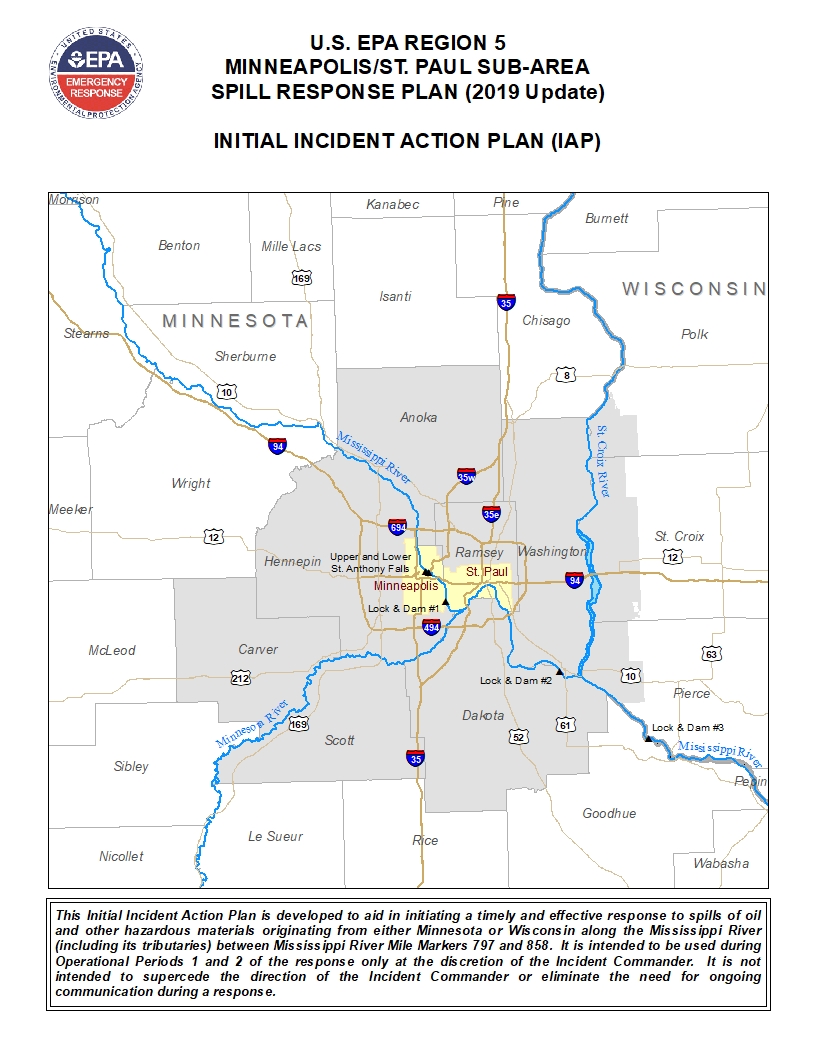 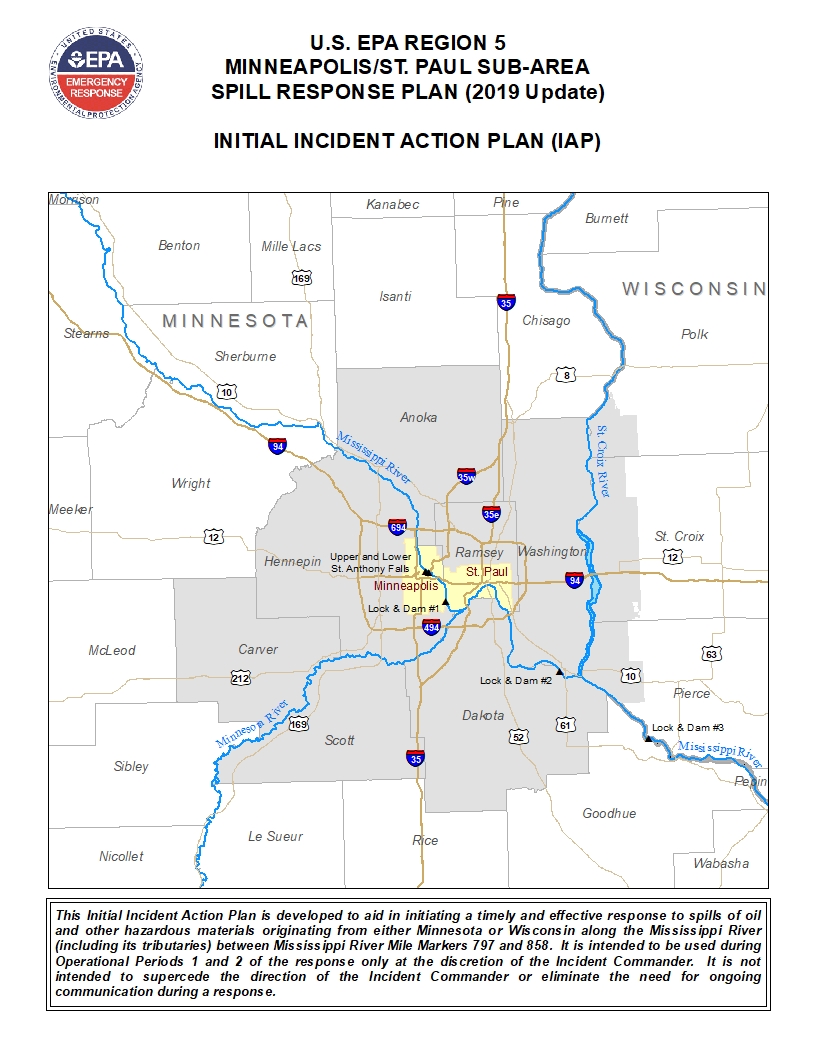 This Initial Incident Action Plan (IAP) is developed to aid in initiating a timely and effective response to spills of oil and other hazardous materials. It is intended to be used during Operational Period #1 of response only at the discretion of the Incident Commander.  It is not intended to supersede the direction of the Incident Commander or eliminate the need for ongoing communication during a response.In order to best prepare for oil and hazardous material spills in the Minneapolis/St. Paul Inland Zone Sub-Area, an interagency team comprised of representatives from the US Environmental Protection Agency (EPA), local Indian Tribes, county emergency managers, Minnesota Pollution Control Agency, MN DNR, US Fish and Wildlife Service (USFWS), and other federal, state, local agencies, and private sector, identified the need for a specialized planning document that would: 1) describe the roles that those agencies and others would likely play in an incident, and 2) give responders a mechanism to help organize both in advance and during a response.  This planning tool would also help multiple agencies to coordinate their operations and resources and to make effective and efficient use of their personnel, supplies, and time.To that end, this Incident Action Plan (IAP) document was created.  The plan has identified forms likely to be used in a response within the Minneapolis/St. Paul Inland Zone Sub-Area and includes potential incident objectives and a detailed emergency contact list.  The plan provides an organized approach to identifying and communicating the overall strategic priorities and incident objectives in the context of both operational and support activities. The IAP is intended to help launch response organization using the Incident Command System (ICS).  During an incident, the ICS emphasizes orderly and systematic planning and this document is intended to be the central tool for planning during the Operational Period #1 of response at the discretion of the Incident Commander (IC) or Unified Command (UC).  The plan is not intended to supersede the direction or authority of the IC, or to preclude communication or flexibility in response.  Incidents vary in their kind, complexity, size, and requirements for detailed or written plans.  The level of detail required in an IAP will vary according to the size and complexity of the response.  After the Operational Period #1 of an incident, it is expected that this IAP will be succeeded by a response-specific IAP as needed. The IAP, which is a part of the Minneapolis/St. Paul Inland Zone Sub-Area Contingency Plan, has been developed to be consistent with, and support, existing plans and procedures including the EPA Region 5 Regional Contingency Plan/Area Contingency Plan (RCP/ACP), industry response plans, state and tribal response plans, and local response plans.Incident Action Planning ProcessIn the Incident Command System, considerable emphasis is placed on developing effective Incident Action Plans (IAPs).  A planning process has been developed as a part of ICS to guide standardized development and implementation of a response organization and its operations.  Not all incidents require detailed written plans.  Recognizing this, the following planning process provides a series of basic planning steps, which are generally appropriate for use in any incident.  The determination of the need for written IAPs and attachments/forms is based on the requirements of the incident, and the judgment of the Incident Commander or Unified Command.  The Planning Section Chief (PSC) prepares the IAP with input from the appropriate sections and units of the Incident Management Team.  It should be written at the outset of the response and revised continually throughout the response. The diagram below shows the process and steps involved to develop an IAP.  The IAP included in this document is intended to help guide response through the Operational Period #1 cycle of an incident in the Minneapolis/St. Paul Inland Zone Sub-Area. The Planning Cycle and Daily flow of events: 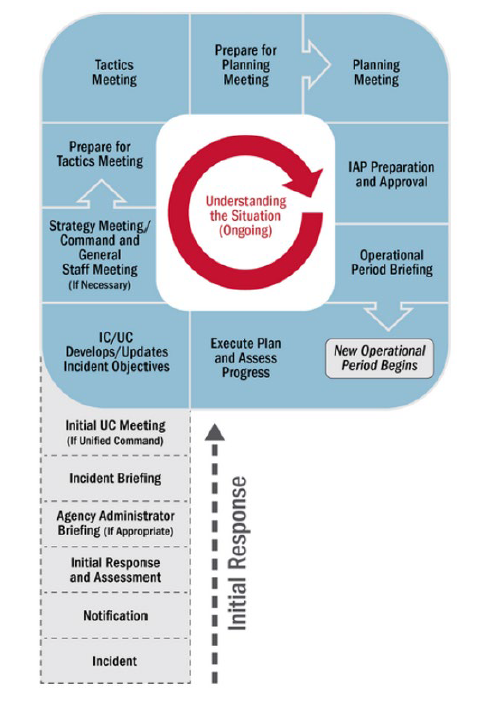 NARRATIVE: Summary (or sketch).-      IAP Approved by Incident Commander(s)IAP Approved by Incident Commander(s)IAP Approved by Incident Commander(s)IAP Approved by Incident Commander(s)ORGNameDATE/TIMEFirst Local IC (Fire Chief., County EM, etc.)First Responding State or Tribal OfficialEPA On-Scene Coordinator (OSC)Responsible Party Lead--RepresentativeMinneapolis/St. PaulINITIAL INCIDENT ACTION PLANEXECUTIVE SUMMARYBACKGROUND INCIDENT ACTION PLANNING “P” General Spill Roles and Responsibilities General Spill Roles and ResponsibilitiesAgenciesGeneral Roles and Responsibilities Responsible Party/Facility/IndustryThe responsible party (RP) should apply the resources called for in its response plan to effectively and immediately remove, minimize, or mitigate threat(s) to public health and welfare and the environment; and ensure the removal efforts are in accordance with applicable regulations, including the NCP.The first response action of the RP is making notification of an incident to appropriate other responders.The RP conducts whatever response actions are necessary and for which their personnel are trained and equipped. As the priorities of an incident evolve, they often include off-site and environmental concerns.  The RP must play a central role in responding to these concerns, in coordination with and under the oversight of state and/or federal agencies. This occurs through the RPs participation in the ICS.The RP is also liable for restoring or replacing natural resources which may be injured or lost due to the spill and should coordinate with the natural resource trustees (via the NRDAR Liaison in the IC) as part of the Natural Resource Damage Assessment and Restoration (NRDAR) process.The RP will be represented at the command level of the response organization to represent their interests and to help coordinate assets and response actions.The RP should conduct inquiries into the cause of an incident.  This is often done with the participation or oversight of state or federal agencies such as the Occupational Safety and Health Administration (OSHA) or Department of Transportation (DOT).If the RP does not respond properly, the On-Scene Coordinator shall take appropriate response actions and should notify the RP of the potential liability for federal response costs incurred by the On-Scene Coordinator pursuant to OPA and CWA and/or CERCLA.Local Fire, Police, Sheriff, Hazmat Teams, and Health DepartmentsLocal units of government typically have the primary role in protecting the public's safety and property from a spill through police, fire, and local health department response.During the initial stages of an incident, when life and safety issues are paramount, local officials (e.g., Fire/Police/local emergency management) will be "in charge" of the response to an incident until such time that they decide to enter a unified command. These local agencies will not perform cleanup work but rather will stabilize public safety threats during incidents and then transition incidents over to responsible parties or a unified command representing state, federal, and tribal agencies for cleanup. As appropriate, these local agencies will continue to participate as members of the ICS until the response is complete.Shakopee Mdewakanton Sioux CommunityPrairie Island Indian CommunityThe tribes will provide support to UC regarding protection of culturally sensitive areas and other tribal resources and interests potentially threatened by the spill and/or response actions.  Examples of such support include participation as members of the ICS, stabilization of public safety threats then transition over to responsible parties or a unified command, and potentially be in charge in the initial stages of an incident until they decide to enter into a unified command.County and State Emergency ManagementDuring the response and recovery stages of an event, the inland zone sub-area County Emergency Management (EMA) Directors will usually be Unified Command participants and will coordinate and connect local resources with RP, tribal, state, and federal resources.  County EMAs also coordinate with the state's disaster mitigation, preparedness, response and recovery programs and activities, including the State Emergency Response Commission, which maintains a 24-hour Communication Center and State Emergency Operations Center (SEOC).  The SEOC acts as an overall state government lead in crisis/consequence management response and operations to notify, activate, deploy and employ state resources in response to any threat or act of terrorism.  The SEOC assists local governments with multi-hazard emergency operations plans and maintains the Emergency Operations Plan.  The SEOC acts in support of the IC or Unified Command at the incident.Minnesota Pollution Control Agency (MPCA)The MPCA is responsible for stabilizing, minimizing, or eliminating the environmental consequences to the land, air or waters of the state. The Emergency Management Unit at MPCA coordinates MPCA response to environmental emergencies and helps to ensure that any environmental contamination is cleaned up. The Emergency Management Unit provides many services to other Agencies and the public in the form of monitoring or testing of air, water, soil, or containers and providing advice aboutContainment of hazardous materials.Restoration of the environment, including cleanup objectives.Disposal or treatment of hazardous materials.MPCA can also: Conduct oversight to assure completeness of cleanup actions taken by responsible parties.Document violations for possible legal action.Provide equipment and assistance for inspection and disinfection of boats and equipment prior to use to prevent the spread of aquatic nuisance species.Minnesota Department of Natural Resources (MDNR)Wisconsin Department of Natural Resources (WDNR)The MDNR and WDNR act to protect Minnesota and Wisconsin natural and recreational resources.  DNR Officers and employees are tasked in assessing damages, restoration of natural resources, and providing law enforcement functions during a spill.  Data acquired by MDNR or WDNR could be used to determine the extent of damage to natural resources, to develop restoration or replacement strategies, and to develop and submit a claim for damages to the Responsible Party to implement the most appropriate restoration actions.Minnesota Department of Health (MDH)Wisconsin Department of Health Services (WDHS)MDH and WDHS will support local health departments and UC to provide expertise/support to UC on identification of risks and assessment of risk to the public posed by spilled oil or hazardous substances. This includes:helping to determine what levels of contaminants are harmful, what methods are appropriate to measure contaminants, communication of risk to the public, andhelping make determinations relating to when public health risk has been effectively mitigated.US Fish & Wildlife Service (USFWS)The USFWS is responsible for management of 15,006 acres of lands and waters within the inland zone sub-area, migratory birds, federally-listed threatened and endangered species, inter-jurisdictional fishes, and their habitat. The Refuge District Manager, Assistant District Manager, or Law Enforcement Officer is the initial Refuge point of contact for any spill response. During a response occurring on USFWS lands, USFWS may be involved in the decision-making processes by serving as a Unified Commander.  USFWS may provide services through the Incident Command System, as requested by the Incident/Unified Command, within the Wildlife Branch (Operations) or Environmental Unit (Planning).  USFWS may also provide responders with information about wildlife and fishery resources in the defined inland zone sub-area, recommendations for preventing/minimizing spill impacts to Refuge resources, assistance to identify response staging and access areas within the Refuge, and participation in Shoreline Cleanup and Assessment Technique (SCAT) teams if requested. USFWS will also fulfill endangered species consultation responsibilities or assist obtaining other required federal wildlife permits, as necessary.  USFWS may also assist operations supporting or overseeing reconnaissance, transport, recovery, salvage, deterrent, and rehabilitation of wildlife. The USFWS may also provide assistance in overseeing disinfection of boats and equipment prior to use to prevent the spread of aquatic nuisance species.The USFWS has law enforcement officers that may assist in evidence collection and public safety.The USFWS will also restore fish and wildlife resources impacted by spills through the Department of the Interior’s Natural Resource Damage Assessment (NRDA) trustee authorities.  NRDA actions are completed in coordination with, but separately from, response assistance actions and may include data and sample collection during the spill.National Park Service (NPS)The NPS works to protect Minnesota and Wisconsin natural, cultural, and recreational resources associated with the St Croix and Lower St. Croix National Scenic Riverway and the Mississippi National River and Recreation Area. They support response efforts as natural resource federal trustees.US Department of Agriculture, Animal Plant Health Inspection Service (APHIS), Wildlife Services (WS)USDA APHIS WS has no intrinsic authorities of its own that directly apply to wildlife issues in a chemical or oil spill event.  It does however, because of its other wildlife expertise, have extensive operational and technical capabilities to assist with proper humane capture, handling, hazing, transport, and other issues that typically arise in oil spill situations.  The Agency implements sound and integrated surveillance, deterrence and capture techniques and transport as part of regular day-to-day work activities.  In addition, USDA WS is an emergency response agency that operates under the National Response Framework (NRF) and participates in emergency response in all regions of the United States working closely with other federal, state, tribal and local governments, along with the private sector to aid and coordinate during all-hazards emergencies, including oil spills.  The Agency has the capability to respond to an incident under the Surveillance and Emergency Response System (SERS).  SERS, an essential component of the USDA Wildlife Services National Wildlife Disease Program, serves as the primary emergency response contact point within APHIS WS.  Incident Response Teams (IRT) are made up of wildlife biologists and specialists that act as first responders.  Team members have current medical clearances for personal protective equipment, HAZWOPER training and other specialized training, extensive Incident Command System training and have been deployed to oil spill and other emergency response incidents. US Environmental Protection Agency (US EPA) Region 5US Environmental Protection Agency (EPA) Region 5 has the lead federal jurisdiction for response to oil and hazardous materials incidents throughout the inland zone and provides the On-Scene Coordinator (OSC).  The OSC is the lead federal official for spill response. The OSC is engaged in directing the work of the RP pursuant to EPA’s CERCLA or OPA authority and is responsible for coordination of all the agencies by ensuring that an ICS is established.The OSC is the point of contact for the coordination of federal efforts with those of the local response community.  The OSC will initially work in support of local incident command until the response has progressed to a point where federal lead is required. The OSC shall, to the extent practicable:Collect pertinent facts about the discharge or release, such as its source and cause; Identify potentially responsible parties; determine the nature, amount, and location of discharged or released materials; the probable direction and time of travel of discharged or released materials; whether the discharge is a worst-case discharge;Evaluate the pathways to human and environmental exposure and the potential impact on human health, welfare, and safety and the environment; Determine whether the discharge or release poses a substantial threat to the public health or welfare;Establish the potential impact on natural resources and property which may be affected and priorities for protecting human health and welfare and the environment; Complete and appropriate cost documentation. The OSC shall ensure that the Natural Resource Trustees are promptly notified of discharges or releases and shall coordinate all response actions with the trustees.  The OSC should ensure that all appropriate public and private interests are kept informed and that their concerns are considered throughout a response to the extent practicable.  Agency for Toxic Substances and Disease Registry (ATSDR)ATSDR protects communities from harmful health effects related to exposure to natural and man-made hazardous substances. They do this by responding to environmental health emergencies; investigating emerging environmental health threats; conducting research on the health impacts of hazardous waste sites; and building capabilities of and providing actionable guidance to state and local health partners.US Army Corps of Engineers (US ACE)US Army Corps of Engineers (US ACE) staff are not trained or permitted to take part in spill response activity.  Locks and dams may be accessed for use by responders, pending Lockmaster approval.  US Coast Guard (USCG)The USCG may provide support to the UC if requested by the EPA OSC. Examples of such support include acting as first federal official on-scene until arrival of the pre-designated EPA OSC, monitoring of response contractor work at the request of the EPA OSC, and air operational support.Incident Name:Incident Name:2. Operational Period to be covered by IAP (Date/Time)From: DISCOVERY           To: OPERATIONAL PERIOD #12. Operational Period to be covered by IAP (Date/Time)From: DISCOVERY           To: OPERATIONAL PERIOD #1IAP COVER SHEETMinneapolis/St. Paul Inland Zone Sub-areaINITIAL INCIDENT ACTION PLAN
The items below are included in this Incident Action PlanICS 202     Response Objectives     (Select from list as appropriate)ICS 234     Work Analysis Matrix     (Incident specific objectives from ICS 202, w/strategies and tactics/tasks)ICS 207     Organization Chart  ICS 204     Assignment List    (Fill in operations personnel contact name, incident-specific assignments & resource summary) ICS 205     Incident Communications Plan     (Phone/Radio Contact list)ICS 206     Medical Plan    (Medical aid stations, hospitals and emergency procedures)ICS 223     Health and Safety Message     (General Safety Message and Major Hazards/ Risks)ICS 214     Unit Activity Log    (Details of unit activity, including team activity or individual activity)Other Attachments The following attachments are not included in the IAP template. Please check and include any additional forms or attachments to be added to this IAP.	ICS 208 Site Safety and Control Plan(s)
(Unless otherwise specified, every organization shall respond in accordance with the safety policies and procedures of their respective organizations)
	ICS 213 General Message Form 
(For issuing approved information releases from the IC to the JPIC. (PIO’s))
	ICS 225 Maps / Charts 
(Select and add maps, as necessary)
	ICS 232 Resources at Risk Summary 
(Sensitive areas list of priorities. Refer to Inland Sensitivity Atlas Maps & Figures.  Add tables or maps, as necessary)
	Weather Forecasts / River flow – currents – conditions 
	Insert Additional Attachment - Delete if not needed
	Insert Additional Attachment - Delete if not neededGeneral Incident SummaryIncident Information and Incident Status: (Include Incident location, latitude/longitude, estimated quantity spilled, spill rate etc.)INITIAL INCIDENT ACTION PLAN
The items below are included in this Incident Action PlanICS 202     Response Objectives     (Select from list as appropriate)ICS 234     Work Analysis Matrix     (Incident specific objectives from ICS 202, w/strategies and tactics/tasks)ICS 207     Organization Chart  ICS 204     Assignment List    (Fill in operations personnel contact name, incident-specific assignments & resource summary) ICS 205     Incident Communications Plan     (Phone/Radio Contact list)ICS 206     Medical Plan    (Medical aid stations, hospitals and emergency procedures)ICS 223     Health and Safety Message     (General Safety Message and Major Hazards/ Risks)ICS 214     Unit Activity Log    (Details of unit activity, including team activity or individual activity)Other Attachments The following attachments are not included in the IAP template. Please check and include any additional forms or attachments to be added to this IAP.	ICS 208 Site Safety and Control Plan(s)
(Unless otherwise specified, every organization shall respond in accordance with the safety policies and procedures of their respective organizations)
	ICS 213 General Message Form 
(For issuing approved information releases from the IC to the JPIC. (PIO’s))
	ICS 225 Maps / Charts 
(Select and add maps, as necessary)
	ICS 232 Resources at Risk Summary 
(Sensitive areas list of priorities. Refer to Inland Sensitivity Atlas Maps & Figures.  Add tables or maps, as necessary)
	Weather Forecasts / River flow – currents – conditions 
	Insert Additional Attachment - Delete if not needed
	Insert Additional Attachment - Delete if not neededGeneral Incident SummaryIncident Information and Incident Status: (Include Incident location, latitude/longitude, estimated quantity spilled, spill rate etc.)INITIAL INCIDENT ACTION PLAN
The items below are included in this Incident Action PlanICS 202     Response Objectives     (Select from list as appropriate)ICS 234     Work Analysis Matrix     (Incident specific objectives from ICS 202, w/strategies and tactics/tasks)ICS 207     Organization Chart  ICS 204     Assignment List    (Fill in operations personnel contact name, incident-specific assignments & resource summary) ICS 205     Incident Communications Plan     (Phone/Radio Contact list)ICS 206     Medical Plan    (Medical aid stations, hospitals and emergency procedures)ICS 223     Health and Safety Message     (General Safety Message and Major Hazards/ Risks)ICS 214     Unit Activity Log    (Details of unit activity, including team activity or individual activity)Other Attachments The following attachments are not included in the IAP template. Please check and include any additional forms or attachments to be added to this IAP.	ICS 208 Site Safety and Control Plan(s)
(Unless otherwise specified, every organization shall respond in accordance with the safety policies and procedures of their respective organizations)
	ICS 213 General Message Form 
(For issuing approved information releases from the IC to the JPIC. (PIO’s))
	ICS 225 Maps / Charts 
(Select and add maps, as necessary)
	ICS 232 Resources at Risk Summary 
(Sensitive areas list of priorities. Refer to Inland Sensitivity Atlas Maps & Figures.  Add tables or maps, as necessary)
	Weather Forecasts / River flow – currents – conditions 
	Insert Additional Attachment - Delete if not needed
	Insert Additional Attachment - Delete if not neededGeneral Incident SummaryIncident Information and Incident Status: (Include Incident location, latitude/longitude, estimated quantity spilled, spill rate etc.)INITIAL INCIDENT ACTION PLAN
The items below are included in this Incident Action PlanICS 202     Response Objectives     (Select from list as appropriate)ICS 234     Work Analysis Matrix     (Incident specific objectives from ICS 202, w/strategies and tactics/tasks)ICS 207     Organization Chart  ICS 204     Assignment List    (Fill in operations personnel contact name, incident-specific assignments & resource summary) ICS 205     Incident Communications Plan     (Phone/Radio Contact list)ICS 206     Medical Plan    (Medical aid stations, hospitals and emergency procedures)ICS 223     Health and Safety Message     (General Safety Message and Major Hazards/ Risks)ICS 214     Unit Activity Log    (Details of unit activity, including team activity or individual activity)Other Attachments The following attachments are not included in the IAP template. Please check and include any additional forms or attachments to be added to this IAP.	ICS 208 Site Safety and Control Plan(s)
(Unless otherwise specified, every organization shall respond in accordance with the safety policies and procedures of their respective organizations)
	ICS 213 General Message Form 
(For issuing approved information releases from the IC to the JPIC. (PIO’s))
	ICS 225 Maps / Charts 
(Select and add maps, as necessary)
	ICS 232 Resources at Risk Summary 
(Sensitive areas list of priorities. Refer to Inland Sensitivity Atlas Maps & Figures.  Add tables or maps, as necessary)
	Weather Forecasts / River flow – currents – conditions 
	Insert Additional Attachment - Delete if not needed
	Insert Additional Attachment - Delete if not neededGeneral Incident SummaryIncident Information and Incident Status: (Include Incident location, latitude/longitude, estimated quantity spilled, spill rate etc.)INITIAL INCIDENT ACTION PLAN
The items below are included in this Incident Action PlanICS 202     Response Objectives     (Select from list as appropriate)ICS 234     Work Analysis Matrix     (Incident specific objectives from ICS 202, w/strategies and tactics/tasks)ICS 207     Organization Chart  ICS 204     Assignment List    (Fill in operations personnel contact name, incident-specific assignments & resource summary) ICS 205     Incident Communications Plan     (Phone/Radio Contact list)ICS 206     Medical Plan    (Medical aid stations, hospitals and emergency procedures)ICS 223     Health and Safety Message     (General Safety Message and Major Hazards/ Risks)ICS 214     Unit Activity Log    (Details of unit activity, including team activity or individual activity)Other Attachments The following attachments are not included in the IAP template. Please check and include any additional forms or attachments to be added to this IAP.	ICS 208 Site Safety and Control Plan(s)
(Unless otherwise specified, every organization shall respond in accordance with the safety policies and procedures of their respective organizations)
	ICS 213 General Message Form 
(For issuing approved information releases from the IC to the JPIC. (PIO’s))
	ICS 225 Maps / Charts 
(Select and add maps, as necessary)
	ICS 232 Resources at Risk Summary 
(Sensitive areas list of priorities. Refer to Inland Sensitivity Atlas Maps & Figures.  Add tables or maps, as necessary)
	Weather Forecasts / River flow – currents – conditions 
	Insert Additional Attachment - Delete if not needed
	Insert Additional Attachment - Delete if not neededGeneral Incident SummaryIncident Information and Incident Status: (Include Incident location, latitude/longitude, estimated quantity spilled, spill rate etc.)Prepared By:
(Name/Title)Date/Time:Approved by:
(Name/Title)Date/Time:Incident Name:ICS – 202 INCIDENT OBJECTIVESMinneapolis/St. Paul Inland Zone Sub-areaICS – 202 INCIDENT OBJECTIVESMinneapolis/St. Paul Inland Zone Sub-areaObjectivesObjectivesEnsure the health and safety of the public and response personnel. (e.g.  water intakes, air monitoring) and resources downstream.Ensure the health and safety of the public and response personnel. (e.g.  water intakes, air monitoring) and resources downstream.Secure the incident scene, secure all evidence, restrict river and road traffic as necessary. Secure the incident scene, secure all evidence, restrict river and road traffic as necessary. Conduct all the appropriate notifications, including notifications to downstream communities.Conduct all the appropriate notifications, including notifications to downstream communities.Establish Incident Command /Unified Command (IC/UC) and establish an Incident Command Post (ICP). Establish Incident Command /Unified Command (IC/UC) and establish an Incident Command Post (ICP).  Provide and manage necessary communications for all response personnel. Provide and manage necessary communications for all response personnel.Inform and update the affected public, governmental officials and news media on the status and progress of response actions.Inform and update the affected public, governmental officials and news media on the status and progress of response actions.Conduct response operations to control/stop the source of the spill, contain, recover or exclude released material and minimize response related environmental impacts.Conduct response operations to control/stop the source of the spill, contain, recover or exclude released material and minimize response related environmental impacts.Evaluate resources-at-risk and protect downstream sensitive resources and minimize response related environmental impacts.Evaluate resources-at-risk and protect downstream sensitive resources and minimize response related environmental impacts.Coordinate response actions and resource information with natural resource trustees and the Natural Resource Damage Assessment and Restoration (NRDAR) process.Coordinate response actions and resource information with natural resource trustees and the Natural Resource Damage Assessment and Restoration (NRDAR) process.Implement wildlife deterrence, reconnaissance, recovery, rehabilitation, and release procedures.Implement wildlife deterrence, reconnaissance, recovery, rehabilitation, and release procedures.Additional Objectives - Delete if not necessaryAdditional Objectives - Delete if not necessaryAdditional Objectives - Delete if not necessaryAdditional Objectives - Delete if not necessaryAdditional Objectives - Delete if not necessaryAdditional Objectives - Delete if not necessaryAdditional Objectives - Delete if not necessaryAdditional Objectives - Delete if not necessaryAdditional Objectives - Delete if not necessaryAdditional Objectives - Delete if not necessaryIncident Name:ICS – 234 WORK ANALYSIS MATRICESMinneapolis/St. Paul Inland Zone Sub-areaICS – 234 WORK ANALYSIS MATRICESMinneapolis/St. Paul Inland Zone Sub-areaObjectives Desired OutcomeObjectives Desired OutcomeObjectives Desired OutcomeRecommended StrategiesGeneral Plan and DirectionRecommended Tactics or TasksHow, Who, What, Where, WhenStatusOperational Period # 1UNIFIED COMMANDUNIFIED COMMANDDevelop a response structure   Determine viable Responsible Party  Integrate company into the Unified Command   Determine Responsible Parties (RP)  Determine strategies and tactics with expected time frame with responsible party and their contractor   Hire a response contractor(s) if RP not adequately responding  Open Oil Pollution fund to conduct cleanup and oversight of RPs if neededUNIFIED COMMANDUNIFIED COMMANDEstablish Unified Command and establish Incident Command Post and/or Emergency Operations Centers  Integrate organizations, including into ICS  Develop the IAP  Develop feasible response alternatives  Open the Oil Spill Liability Trust Fund (OSLTF) for Pollution Removal Fund Authorization (PRFA)  For technical assistance or funding, request help from Federal agencies (US EPA)  For technical assistance, request help from State agencies and/or Tribes   Review data with local, state, tribal, and federal health expertsUNIFIED COMMANDSAFETYEnsure protection of health and safety of the public and response personnel  Establish road, rail, and airspace controls  Establish shore/land perimeter control areas  Temporally shut down public boat launches and tour boats if necessaryUNIFIED COMMANDSAFETYEnsure protection of health and safety of the public and response personnel  Develop and implement an all-agency staff safety plan  Written Health and Safety Plan (HASP) (if hazmat or more than one operational period)  Prepare Boat Safety Check List and Float Plan for boat crews  Assign a safety officer(s)UNIFIED COMMANDLIAISONProvide notification to all impacted communities, states, federal agencies, including downstream notifications  Ensure notifications to principal partners, local, state, tribal, federal responders, and land owners such as USFWS and tribes  Ensure notifications to downstream states, municipalities, drinking water intakes, tribes, and economically sensitive businesses  Assign person to track proper notifications  Contact private and public water supply utilities  Follow Notification List   Establish a Natural Resource Damage Assessment & Restoration (NRDAR) Liaison   Issue Federal Notice of Interest to RPs  USFWS, Tribal, and State agencies identify the liaison(s) representing the natural resource trusteesUNIFIED COMMANDPUBLIC INFORMATIONCoordinate and release information to ICS personnel, media, and other appropriate organizations  Establish interagency and JPIC - PIO liaisons  Develop a multi-agency communications plan   Provide Information resources to all organization needs  Provide information resources to ICPs and EOCs (and JPIC)  Provide timely situation updates to SEOC or local EOCs  Local law enforcement, USCG, USFWS law enforcement, Tribal law enforcement or conservation officers, and state conservation officers and wardens temporarily shut down impacted areas, boat ramps, and other sites used by the public  USCG temporarily shut down river traffic if necessary  County and state emergency managers, tribes, and local Sheriff provide emergency communications to impacted public  Assign Public Information Officers to specific locations  Submit updates and situation reports (SitReps) at requested times   Provide Governor’s briefings  Reactive: Respond to media inquiriesOPERATIONS SECTIONLAW ENFORCEMENTSecure the incident scene and secure all evidence  Establish river traffic control, river-traffic evacuation, no-boating area  Secure scene immediately  Collect evidence  Prevent or minimize movement of evidence  Evacuation / Shelter-in-place and warnings of citizens at risk  Notify and evacuate, if necessary, house boats and house boat owners and occupants  USCG / Sheriff lead on major navigable River Traffic management  Police / Sheriff lead on road and rail traffic control and inland lakes/rivers  Tribal Public Safety/Conservation Officers lead on Tribal lands  Collect photo evidence and document the scene  Coordinate with USFWS law enforcement, and state conservation officers and wardens to ensure collection and storage of evidence to enforce federal and state wildlife lawsOPERATIONS SECTIONLAND-SOURCE OR WATER OPERATIONSConduct operations to stop the spill, contain, recover or exclude released material in the inland zone sub-area  Mobilize company responders, local spill COOP, first responders, county emergency government and hazmat teams, state and federal responders and their contractors  Utilize company and locally stored equipment such as oil spill boom, sorbents, tanker trucks, vacuum units, oil collection equipment or pre-staged response equipment  Mobilize local personnel and resources  Activate oil boom collection and recovery plan  Contain and stabilize oil-sources  Establish ignition source controls in hot zone  Safely collect materials without creating nuisance conditions  Implement an oil recovery plan   Establish perimeter and hot zone  Evaluate the control of river level to facilitate spilled product collection and control (note: changing levels can cause larger smear zones)OPERATIONS SECTIONWILDLIFEReconnaissance for impacted fish and wildlife  Establish wildlife branch to prevent and respond to oiled wildlife Prepare to implement deterrence measures to keep wildlife away from the oil Prepare to recover and rehabilitate oiled wildlife  Wildlife Branch will implement the following Plans, as necessary:- “Wildlife Reconnaissance and Recovery Plan” to guide the finding and capture of oiled animals- “Wildlife Stabilization and Transport Plan” to provide initial veterinary care for recovered oiled wildlife and to transport animals to rehabilitation areas- “Wildlife Rehabilitation Plan” to rehabilitate impacted animals- “Wildlife Hazing” to keep wildlife from oiled areas  Wildlife Branch or other resource managers will oversee recovery of oiled wildlife and hazing operations  Wildlife Branch will oversee wildlife care and rehabilitation of oiled wildlife, as necessary  Wildlife Branch Director will ensure the RP contracts with a licensed wildlife rehabilitation organization to provide rehabilitation and other professional servicesOPERATIONS SECTIONRECONNAISSANCE & MONITORINGConduct operations to monitor releases to the environment to support public safety personnel and the residents including commercial and recreational boating, and temporarily moored houseboats  Reconnaissance by IC organization staff, (reminder: need safety plan)  Reconnaissance by compilation of information by others  Joint reconnaissance with local authorities   Air- flight reconnaissance and reporting  Establish & deploy Reconnaissance Team(s)  Consider variety of resources for reconnaissance such as local, state, tribal, federal or private air recon, EPA ERT or NOAA, or private resources to provide spill trajectories  Wildlife Reconnaissance and Recovery Teams provide real time field situational updates on the location of oil and related environmental impacts to the Planning Section Environmental Unit to help direct Shoreline Cleanup Assessment Technique (SCAT)OPERATIONS SECTIONRECONNAISSANCE & MONITORINGConduct operations to monitor releases to the environment to support public safety personnel and the residents including commercial and recreational boating, and temporarily moored houseboats  Conduct air monitoring and water sampling  Coordinate monitoring with the Environmental Unit, the NRDAR Liaison, and Wildlife Branch.  Conduct perimeter air sampling, water sampling at scene and down river  Provide environmental monitoring data and information as part of regular IC briefings, which include the Environmental Unit and the NRDAR Liaison and the Wildlife BranchPLANNING SECTIONENVIRONMENTALEvaluate resources at risk and protect sensitive resources in the inland zone sub-area.   Establish an Environmental Unit to identify and evaluate sensitive resources public health considerations  Request assistance from health agencies, USFWS, or State agencies  Open the Oil Spill Liability Trust Fund (OSLTF) for Pollution Removal Fund Authorization (PRFA)  Initiate Endangered Species Act Section 7 emergency consultation  Establish linkage between Planning Section Environmental Unit and the Operations Sections for technical assistance on methods to avoid and minimize response related injury to natural resources and public healthPLANNING SECTIONENVIRONMENTALEvaluate resources at risk and protect sensitive resources in the inland zone sub-area.   Conduct spill modeling and spill trajectories  Develop a monitoring plan for water quality  Provide assessment information to Unified Command  Contact air and water experts on agency call back lists (examples include hydraulic personnel, state water division contacts, biologists)  Conduct spill trajectory and time of travel to predict downstream impactsPLANNING SECTIONENVIRONMENTALEvaluate resources at risk and protect sensitive resources in the inland zone sub-area.   Coordinate with Wildlife Branch to identify and evaluate sensitive resources  USFWS, and/or State agencies, as well as Tribes if applicable, will identify and evaluate sensitive natural resources, including seasonal and site-specific conditions  USFWS, and/or State agencies, as well as Tribes if applicable, will make a preliminary determination of the extent to which planned response actions may affect natural resources and suggest measures to avoid and minimize impacts  USFWS, and/or State agencies, as well as Tribes if applicable, will recommend and advise implementation of the developed Response Strategies  Appropriate agencies and personnel will develop: Wildlife Reconnisance and Recovery Plan; Wildlife Hazing Plan; Wildlife Stabilization and Transport Plan; Wildlife Rehabilitation PlanPLANNING SECTIONENVIRONMENTALEvaluate resources at risk and protect sensitive resources in the inland zone sub-area.   Coordinate with Wildlife Branch to identify and evaluate sensitive resources  Request the NRDAR Liaison to coordinate the natural resource trustees to make a preliminary determination of the need for emergency restoration    Coordinate collection, analysis, and results (including photo documentation) of environmental media (soils, sediments, water, etc.) and dead or dying fish and wildlife with natural resource trustee law enforcement via the NRDAR Liaison. Trustees may collect ephemeral data.  Establish linkage between Planning Section Environmental Unit and the Operations Sections for technical assistance on methods to avoid and minimize response related injury to natural resources and public health, including preventing the introduction of aquatic nuisance species as boats and equipment are mobilized from outside the local area.PLANNING SECTIONDOCUMENTATIONEnsure proper Documentation of the incident  Establish a documentation unit to properly document response (at command post)  Coordinate collection and documentation of evidence with USFWS, and/or State agencies (as applicable) for respective fish and wildlife enforcement actions and potential NRDAR actions  Collect agency evidence for identified enforcement issues  Track expenses for cost recoveryPLANNING SECTIONDOCUMENTATIONEnsure proper Documentation of the incident  Data management for ICS  Assign staff to create maps, track personnel, catalog resources, etc.PLANNING SECTIONRESOURCESAcquisition and delivery of resources such as equipment, materials etc.  Develop a river traffic management plan  Provide personnel with adequate safety equipment and initial and daily briefings  Provide clear guidance that each organization is responsible for safety protocol in first operational periodLOGISTICS SECTIONINCIDENT COMMAND POSTEstablish incident facilities including the command post, staging areas & other facilities as incident develops  Provide resources for response, Trained Personnel and Equipment.  Internet, telecommunications, common operating picture capability  Portable potties rental  Food & waterLOGISTICS SECTIONCOMMUNICATIONProvide and manage communications  Implement and maintain communications with all incident command posts, emergency operations centers and responders  Assign a communications coordinator (unit leader), make a phone list, etc.  Request additional communication resources if needed (e.g., 800 MHz radios)LOGISTICS SECTIONPROCUREMENTEnsure procurement of materials and supplies & administer accounts receivable and payable to contract and non-contract vendors  Establish a Procurement unit and Ensure procurement of materials and supplies  Ensure separate accounting of all contracts specifically related to the emergency incident and of all purchases within the enactment of the emergency incident management plan.  Obtain authorization to initiate and finalize purchases  Interpret and initiate contracts/agreements to minimize costs  Maintain log of all purchases related to the incident and initiate the Procurement Summary ReportIncident Name: ICS – 207 INCIDENT ORGANIZATION CHARTSMinneapolis/St. Paul Inland Zone Sub-areaICS – 207 INCIDENT ORGANIZATION CHARTSMinneapolis/St. Paul Inland Zone Sub-areaInitial Command Structure for the first operational period. Initial Command Structure for the first operational period. Initial Command Structure for the first operational period. 1. Incident Name:2. Operational Period # 1:      ICS – 204 ASSIGNMENT LISTMinneapolis/St. Paul Inland Zone Sub-area1. Incident Name:3. Section: OperationsICS – 204 ASSIGNMENT LISTMinneapolis/St. Paul Inland Zone Sub-area1. Incident Name:4. Division/Group: Law EnforcementICS – 204 ASSIGNMENT LISTMinneapolis/St. Paul Inland Zone Sub-area5. Agencies Involved in Law Enforcement Group 5. Agencies Involved in Law Enforcement Group 5. Agencies Involved in Law Enforcement Group 5. Agencies Involved in Law Enforcement Group 5. Agencies Involved in Law Enforcement Group 5. Agencies Involved in Law Enforcement Group 5. Agencies Involved in Law Enforcement Group 5. Agencies Involved in Law Enforcement Group 5. Agencies Involved in Law Enforcement Group 5. Agencies Involved in Law Enforcement Group 5. Agencies Involved in Law Enforcement Group 5. Agencies Involved in Law Enforcement Group 5. Agencies Involved in Law Enforcement Group Agencies that might play a role in Law Enforcement Group:Counties and Emergency ManagementTribesLocal Fire, Police, Sheriff and Hazmat TeamsUS Fish and Wildlife Service (USFWS)State Department of Natural Resources State Environmental AgencyUS Coast Guard (USCG)Agencies that might play a role in Law Enforcement Group:Counties and Emergency ManagementTribesLocal Fire, Police, Sheriff and Hazmat TeamsUS Fish and Wildlife Service (USFWS)State Department of Natural Resources State Environmental AgencyUS Coast Guard (USCG)Agencies that might play a role in Law Enforcement Group:Counties and Emergency ManagementTribesLocal Fire, Police, Sheriff and Hazmat TeamsUS Fish and Wildlife Service (USFWS)State Department of Natural Resources State Environmental AgencyUS Coast Guard (USCG)Agencies that might play a role in Law Enforcement Group:Counties and Emergency ManagementTribesLocal Fire, Police, Sheriff and Hazmat TeamsUS Fish and Wildlife Service (USFWS)State Department of Natural Resources State Environmental AgencyUS Coast Guard (USCG)Agencies that might play a role in Law Enforcement Group:Counties and Emergency ManagementTribesLocal Fire, Police, Sheriff and Hazmat TeamsUS Fish and Wildlife Service (USFWS)State Department of Natural Resources State Environmental AgencyUS Coast Guard (USCG)Agencies that might play a role in Law Enforcement Group:Counties and Emergency ManagementTribesLocal Fire, Police, Sheriff and Hazmat TeamsUS Fish and Wildlife Service (USFWS)State Department of Natural Resources State Environmental AgencyUS Coast Guard (USCG)Agencies that might play a role in Law Enforcement Group:Counties and Emergency ManagementTribesLocal Fire, Police, Sheriff and Hazmat TeamsUS Fish and Wildlife Service (USFWS)State Department of Natural Resources State Environmental AgencyUS Coast Guard (USCG)Agencies that might play a role in Law Enforcement Group:Counties and Emergency ManagementTribesLocal Fire, Police, Sheriff and Hazmat TeamsUS Fish and Wildlife Service (USFWS)State Department of Natural Resources State Environmental AgencyUS Coast Guard (USCG)Agencies that might play a role in Law Enforcement Group:Counties and Emergency ManagementTribesLocal Fire, Police, Sheriff and Hazmat TeamsUS Fish and Wildlife Service (USFWS)State Department of Natural Resources State Environmental AgencyUS Coast Guard (USCG)Agencies that might play a role in Law Enforcement Group:Counties and Emergency ManagementTribesLocal Fire, Police, Sheriff and Hazmat TeamsUS Fish and Wildlife Service (USFWS)State Department of Natural Resources State Environmental AgencyUS Coast Guard (USCG)Agencies that might play a role in Law Enforcement Group:Counties and Emergency ManagementTribesLocal Fire, Police, Sheriff and Hazmat TeamsUS Fish and Wildlife Service (USFWS)State Department of Natural Resources State Environmental AgencyUS Coast Guard (USCG)Agencies that might play a role in Law Enforcement Group:Counties and Emergency ManagementTribesLocal Fire, Police, Sheriff and Hazmat TeamsUS Fish and Wildlife Service (USFWS)State Department of Natural Resources State Environmental AgencyUS Coast Guard (USCG)Agencies that might play a role in Law Enforcement Group:Counties and Emergency ManagementTribesLocal Fire, Police, Sheriff and Hazmat TeamsUS Fish and Wildlife Service (USFWS)State Department of Natural Resources State Environmental AgencyUS Coast Guard (USCG)Agency General Roles and Responsibilities: Refer to the Roles and Responsibilities Table provided in this Incident Action PlanAgency General Roles and Responsibilities: Refer to the Roles and Responsibilities Table provided in this Incident Action PlanAgency General Roles and Responsibilities: Refer to the Roles and Responsibilities Table provided in this Incident Action PlanAgency General Roles and Responsibilities: Refer to the Roles and Responsibilities Table provided in this Incident Action PlanAgency General Roles and Responsibilities: Refer to the Roles and Responsibilities Table provided in this Incident Action PlanAgency General Roles and Responsibilities: Refer to the Roles and Responsibilities Table provided in this Incident Action PlanAgency General Roles and Responsibilities: Refer to the Roles and Responsibilities Table provided in this Incident Action PlanAgency General Roles and Responsibilities: Refer to the Roles and Responsibilities Table provided in this Incident Action PlanAgency General Roles and Responsibilities: Refer to the Roles and Responsibilities Table provided in this Incident Action PlanAgency General Roles and Responsibilities: Refer to the Roles and Responsibilities Table provided in this Incident Action PlanAgency General Roles and Responsibilities: Refer to the Roles and Responsibilities Table provided in this Incident Action PlanAgency General Roles and Responsibilities: Refer to the Roles and Responsibilities Table provided in this Incident Action PlanAgency General Roles and Responsibilities: Refer to the Roles and Responsibilities Table provided in this Incident Action Plan6. Recommended Strategies and Tactics6. Recommended Strategies and Tactics6. Recommended Strategies and Tactics6. Recommended Strategies and Tactics6. Recommended Strategies and Tactics6. Recommended Strategies and Tactics6. Recommended Strategies and Tactics6. Recommended Strategies and Tactics6. Recommended Strategies and Tactics6. Recommended Strategies and Tactics6. Recommended Strategies and Tactics6. Recommended Strategies and Tactics6. Recommended Strategies and TacticsEstablish river traffic control, river-traffic evacuation, no-boating area: Sheriff lead on River Traffic management.Secure scene immediately: Police / Sheriff lead on road and rail traffic controlCollect photo evidence and document the sceneCoordinate with USFWS law enforcement and state conservation officers and wardens to ensure collection and storage of evidence to enforce federal and state wildlife laws  Establish river traffic control, river-traffic evacuation, no-boating area: Sheriff lead on River Traffic management.Secure scene immediately: Police / Sheriff lead on road and rail traffic controlCollect photo evidence and document the sceneCoordinate with USFWS law enforcement and state conservation officers and wardens to ensure collection and storage of evidence to enforce federal and state wildlife laws  Establish river traffic control, river-traffic evacuation, no-boating area: Sheriff lead on River Traffic management.Secure scene immediately: Police / Sheriff lead on road and rail traffic controlCollect photo evidence and document the sceneCoordinate with USFWS law enforcement and state conservation officers and wardens to ensure collection and storage of evidence to enforce federal and state wildlife laws  Establish river traffic control, river-traffic evacuation, no-boating area: Sheriff lead on River Traffic management.Secure scene immediately: Police / Sheriff lead on road and rail traffic controlCollect photo evidence and document the sceneCoordinate with USFWS law enforcement and state conservation officers and wardens to ensure collection and storage of evidence to enforce federal and state wildlife laws  Establish river traffic control, river-traffic evacuation, no-boating area: Sheriff lead on River Traffic management.Secure scene immediately: Police / Sheriff lead on road and rail traffic controlCollect photo evidence and document the sceneCoordinate with USFWS law enforcement and state conservation officers and wardens to ensure collection and storage of evidence to enforce federal and state wildlife laws  Establish river traffic control, river-traffic evacuation, no-boating area: Sheriff lead on River Traffic management.Secure scene immediately: Police / Sheriff lead on road and rail traffic controlCollect photo evidence and document the sceneCoordinate with USFWS law enforcement and state conservation officers and wardens to ensure collection and storage of evidence to enforce federal and state wildlife laws  Establish river traffic control, river-traffic evacuation, no-boating area: Sheriff lead on River Traffic management.Secure scene immediately: Police / Sheriff lead on road and rail traffic controlCollect photo evidence and document the sceneCoordinate with USFWS law enforcement and state conservation officers and wardens to ensure collection and storage of evidence to enforce federal and state wildlife laws  Establish river traffic control, river-traffic evacuation, no-boating area: Sheriff lead on River Traffic management.Secure scene immediately: Police / Sheriff lead on road and rail traffic controlCollect photo evidence and document the sceneCoordinate with USFWS law enforcement and state conservation officers and wardens to ensure collection and storage of evidence to enforce federal and state wildlife laws  Establish river traffic control, river-traffic evacuation, no-boating area: Sheriff lead on River Traffic management.Secure scene immediately: Police / Sheriff lead on road and rail traffic controlCollect photo evidence and document the sceneCoordinate with USFWS law enforcement and state conservation officers and wardens to ensure collection and storage of evidence to enforce federal and state wildlife laws  Establish river traffic control, river-traffic evacuation, no-boating area: Sheriff lead on River Traffic management.Secure scene immediately: Police / Sheriff lead on road and rail traffic controlCollect photo evidence and document the sceneCoordinate with USFWS law enforcement and state conservation officers and wardens to ensure collection and storage of evidence to enforce federal and state wildlife laws  Establish river traffic control, river-traffic evacuation, no-boating area: Sheriff lead on River Traffic management.Secure scene immediately: Police / Sheriff lead on road and rail traffic controlCollect photo evidence and document the sceneCoordinate with USFWS law enforcement and state conservation officers and wardens to ensure collection and storage of evidence to enforce federal and state wildlife laws  Establish river traffic control, river-traffic evacuation, no-boating area: Sheriff lead on River Traffic management.Secure scene immediately: Police / Sheriff lead on road and rail traffic controlCollect photo evidence and document the sceneCoordinate with USFWS law enforcement and state conservation officers and wardens to ensure collection and storage of evidence to enforce federal and state wildlife laws  Establish river traffic control, river-traffic evacuation, no-boating area: Sheriff lead on River Traffic management.Secure scene immediately: Police / Sheriff lead on road and rail traffic controlCollect photo evidence and document the sceneCoordinate with USFWS law enforcement and state conservation officers and wardens to ensure collection and storage of evidence to enforce federal and state wildlife laws  7. Incident-Specific Assignments7. Incident-Specific Assignments7. Incident-Specific Assignments7. Incident-Specific Assignments7. Incident-Specific Assignments7. Incident-Specific Assignments7. Incident-Specific Assignments7. Incident-Specific Assignments7. Incident-Specific Assignments7. Incident-Specific Assignments7. Incident-Specific Assignments7. Incident-Specific Assignments7. Incident-Specific AssignmentsInsert Specific AssignmentsInsert Specific AssignmentsInsert Specific AssignmentsInsert Specific AssignmentsInsert Specific AssignmentsInsert Specific AssignmentsInsert Specific AssignmentsInsert Specific AssignmentsInsert Specific AssignmentsInsert Specific AssignmentsInsert Specific AssignmentsInsert Specific AssignmentsInsert Specific Assignments8. Special Instructions for Division/Group8. Special Instructions for Division/Group8. Special Instructions for Division/Group8. Special Instructions for Division/Group8. Special Instructions for Division/Group8. Special Instructions for Division/Group8. Special Instructions for Division/Group8. Special Instructions for Division/Group8. Special Instructions for Division/Group8. Special Instructions for Division/Group8. Special Instructions for Division/Group8. Special Instructions for Division/Group8. Special Instructions for Division/GroupInsert special instructionsInsert special instructionsInsert special instructionsInsert special instructionsInsert special instructionsInsert special instructionsInsert special instructionsInsert special instructionsInsert special instructionsInsert special instructionsInsert special instructionsInsert special instructionsInsert special instructions9. Operations Personnel (Add rows as necessary)9. Operations Personnel (Add rows as necessary)9. Operations Personnel (Add rows as necessary)9. Operations Personnel (Add rows as necessary)9. Operations Personnel (Add rows as necessary)9. Operations Personnel (Add rows as necessary)9. Operations Personnel (Add rows as necessary)9. Operations Personnel (Add rows as necessary)9. Operations Personnel (Add rows as necessary)9. Operations Personnel (Add rows as necessary)9. Operations Personnel (Add rows as necessary)9. Operations Personnel (Add rows as necessary)9. Operations Personnel (Add rows as necessary)TitleTitleTitleNameNameAffiliationAffiliationEmergency Contact #Emergency Contact #Emergency Contact #Emergency Contact #Contact # Contact # Communications: Refer to the Emergency Contact List provided in this Incident Action PlanCommunications: Refer to the Emergency Contact List provided in this Incident Action PlanCommunications: Refer to the Emergency Contact List provided in this Incident Action PlanCommunications: Refer to the Emergency Contact List provided in this Incident Action PlanCommunications: Refer to the Emergency Contact List provided in this Incident Action PlanCommunications: Refer to the Emergency Contact List provided in this Incident Action PlanCommunications: Refer to the Emergency Contact List provided in this Incident Action PlanCommunications: Refer to the Emergency Contact List provided in this Incident Action PlanCommunications: Refer to the Emergency Contact List provided in this Incident Action PlanCommunications: Refer to the Emergency Contact List provided in this Incident Action PlanCommunications: Refer to the Emergency Contact List provided in this Incident Action PlanCommunications: Refer to the Emergency Contact List provided in this Incident Action PlanCommunications: Refer to the Emergency Contact List provided in this Incident Action Plan10. Resource Summary (Add rows as necessary)10. Resource Summary (Add rows as necessary)10. Resource Summary (Add rows as necessary)10. Resource Summary (Add rows as necessary)10. Resource Summary (Add rows as necessary)10. Resource Summary (Add rows as necessary)10. Resource Summary (Add rows as necessary)10. Resource Summary (Add rows as necessary)10. Resource Summary (Add rows as necessary)10. Resource Summary (Add rows as necessary)10. Resource Summary (Add rows as necessary)10. Resource Summary (Add rows as necessary)10. Resource Summary (Add rows as necessary)IDResource TypeResource TypeResource TypeDescription/ LocationDescription/ LocationQuantitySizeStatusStatusNotes/ CommentsNotes/ CommentsNotes/ Comments11. Additional Information11. Additional Information11. Additional Information11. Additional Information11. Additional Information11. Additional Information11. Additional Information11. Additional Information11. Additional Information11. Additional Information11. Additional Information11. Additional Information11. Additional InformationInsert additional infomation if necessaryInsert additional infomation if necessaryInsert additional infomation if necessaryInsert additional infomation if necessaryInsert additional infomation if necessaryInsert additional infomation if necessaryInsert additional infomation if necessaryInsert additional infomation if necessaryInsert additional infomation if necessaryInsert additional infomation if necessaryInsert additional infomation if necessaryInsert additional infomation if necessaryInsert additional infomation if necessaryPrepared By:
(Name/Title)Prepared By:
(Name/Title)Date/Time:Date/Time:Date/Time:Approved by:
(Name/Title)Approved by:
(Name/Title)Date/Time:Date/Time:Date/Time:1. Incident Name:2. Operational Period # 1:      ICS – 204 ASSIGNMENT LISTMinneapolis/St. Paul Inland Zone Sub-area1. Incident Name:3. Section: OperationsICS – 204 ASSIGNMENT LISTMinneapolis/St. Paul Inland Zone Sub-area1. Incident Name:4. Division/Group: ContainmentICS – 204 ASSIGNMENT LISTMinneapolis/St. Paul Inland Zone Sub-area5. Agencies Involved in Contain Release Group 5. Agencies Involved in Contain Release Group 5. Agencies Involved in Contain Release Group 5. Agencies Involved in Contain Release Group 5. Agencies Involved in Contain Release Group 5. Agencies Involved in Contain Release Group 5. Agencies Involved in Contain Release Group 5. Agencies Involved in Contain Release Group 5. Agencies Involved in Contain Release Group 5. Agencies Involved in Contain Release Group 5. Agencies Involved in Contain Release Group 5. Agencies Involved in Contain Release Group Agencies that might play a role in Containment Group:Responsible Party/Facility/Industry/ContractorsCounties and Emergency ManagementLocal Fire, Police, Sheriff, and Hazmat TeamsState Department of Natural Resources State Environmental AgencyUS Environmental Protection Agency (US EPA) Region 5Agencies that might play a role in Containment Group:Responsible Party/Facility/Industry/ContractorsCounties and Emergency ManagementLocal Fire, Police, Sheriff, and Hazmat TeamsState Department of Natural Resources State Environmental AgencyUS Environmental Protection Agency (US EPA) Region 5Agencies that might play a role in Containment Group:Responsible Party/Facility/Industry/ContractorsCounties and Emergency ManagementLocal Fire, Police, Sheriff, and Hazmat TeamsState Department of Natural Resources State Environmental AgencyUS Environmental Protection Agency (US EPA) Region 5Agencies that might play a role in Containment Group:Responsible Party/Facility/Industry/ContractorsCounties and Emergency ManagementLocal Fire, Police, Sheriff, and Hazmat TeamsState Department of Natural Resources State Environmental AgencyUS Environmental Protection Agency (US EPA) Region 5Agencies that might play a role in Containment Group:Responsible Party/Facility/Industry/ContractorsCounties and Emergency ManagementLocal Fire, Police, Sheriff, and Hazmat TeamsState Department of Natural Resources State Environmental AgencyUS Environmental Protection Agency (US EPA) Region 5Agencies that might play a role in Containment Group:Responsible Party/Facility/Industry/ContractorsCounties and Emergency ManagementLocal Fire, Police, Sheriff, and Hazmat TeamsState Department of Natural Resources State Environmental AgencyUS Environmental Protection Agency (US EPA) Region 5Agencies that might play a role in Containment Group:Responsible Party/Facility/Industry/ContractorsCounties and Emergency ManagementLocal Fire, Police, Sheriff, and Hazmat TeamsState Department of Natural Resources State Environmental AgencyUS Environmental Protection Agency (US EPA) Region 5Agencies that might play a role in Containment Group:Responsible Party/Facility/Industry/ContractorsCounties and Emergency ManagementLocal Fire, Police, Sheriff, and Hazmat TeamsState Department of Natural Resources State Environmental AgencyUS Environmental Protection Agency (US EPA) Region 5Agencies that might play a role in Containment Group:Responsible Party/Facility/Industry/ContractorsCounties and Emergency ManagementLocal Fire, Police, Sheriff, and Hazmat TeamsState Department of Natural Resources State Environmental AgencyUS Environmental Protection Agency (US EPA) Region 5Agencies that might play a role in Containment Group:Responsible Party/Facility/Industry/ContractorsCounties and Emergency ManagementLocal Fire, Police, Sheriff, and Hazmat TeamsState Department of Natural Resources State Environmental AgencyUS Environmental Protection Agency (US EPA) Region 5Agencies that might play a role in Containment Group:Responsible Party/Facility/Industry/ContractorsCounties and Emergency ManagementLocal Fire, Police, Sheriff, and Hazmat TeamsState Department of Natural Resources State Environmental AgencyUS Environmental Protection Agency (US EPA) Region 5Agencies that might play a role in Containment Group:Responsible Party/Facility/Industry/ContractorsCounties and Emergency ManagementLocal Fire, Police, Sheriff, and Hazmat TeamsState Department of Natural Resources State Environmental AgencyUS Environmental Protection Agency (US EPA) Region 5Agency General Roles and Responsibilities: Refer to the Roles and Responsibilities Table provided in this Incident Action PlanAgency General Roles and Responsibilities: Refer to the Roles and Responsibilities Table provided in this Incident Action PlanAgency General Roles and Responsibilities: Refer to the Roles and Responsibilities Table provided in this Incident Action PlanAgency General Roles and Responsibilities: Refer to the Roles and Responsibilities Table provided in this Incident Action PlanAgency General Roles and Responsibilities: Refer to the Roles and Responsibilities Table provided in this Incident Action PlanAgency General Roles and Responsibilities: Refer to the Roles and Responsibilities Table provided in this Incident Action PlanAgency General Roles and Responsibilities: Refer to the Roles and Responsibilities Table provided in this Incident Action PlanAgency General Roles and Responsibilities: Refer to the Roles and Responsibilities Table provided in this Incident Action PlanAgency General Roles and Responsibilities: Refer to the Roles and Responsibilities Table provided in this Incident Action PlanAgency General Roles and Responsibilities: Refer to the Roles and Responsibilities Table provided in this Incident Action PlanAgency General Roles and Responsibilities: Refer to the Roles and Responsibilities Table provided in this Incident Action PlanAgency General Roles and Responsibilities: Refer to the Roles and Responsibilities Table provided in this Incident Action Plan6. Recommended Strategies and Tactics6. Recommended Strategies and Tactics6. Recommended Strategies and Tactics6. Recommended Strategies and Tactics6. Recommended Strategies and Tactics6. Recommended Strategies and Tactics6. Recommended Strategies and Tactics6. Recommended Strategies and Tactics6. Recommended Strategies and Tactics6. Recommended Strategies and Tactics6. Recommended Strategies and Tactics6. Recommended Strategies and TacticsMobilize company responders, local spill Co-op, first responders, county emergency government and hazmat teams, state and federal responders and their contractors.Utilize company and locally stored equipment such as oil spill boom, sorbents, tanker trucks, vacuum units, oil collection equipment or pre-staged response equipment.Mobilize local personnel and resources.Activate Spill Response Contractors (if company response too slow or inadequate).Activate and implement oil boom collection and recovery plan.Contain and stabilize oil sources.Evaluate the control of river level to facilitate spilled product collection and control (note: changing levels can cause larger smear zones).Mobilize company responders, local spill Co-op, first responders, county emergency government and hazmat teams, state and federal responders and their contractors.Utilize company and locally stored equipment such as oil spill boom, sorbents, tanker trucks, vacuum units, oil collection equipment or pre-staged response equipment.Mobilize local personnel and resources.Activate Spill Response Contractors (if company response too slow or inadequate).Activate and implement oil boom collection and recovery plan.Contain and stabilize oil sources.Evaluate the control of river level to facilitate spilled product collection and control (note: changing levels can cause larger smear zones).Mobilize company responders, local spill Co-op, first responders, county emergency government and hazmat teams, state and federal responders and their contractors.Utilize company and locally stored equipment such as oil spill boom, sorbents, tanker trucks, vacuum units, oil collection equipment or pre-staged response equipment.Mobilize local personnel and resources.Activate Spill Response Contractors (if company response too slow or inadequate).Activate and implement oil boom collection and recovery plan.Contain and stabilize oil sources.Evaluate the control of river level to facilitate spilled product collection and control (note: changing levels can cause larger smear zones).Mobilize company responders, local spill Co-op, first responders, county emergency government and hazmat teams, state and federal responders and their contractors.Utilize company and locally stored equipment such as oil spill boom, sorbents, tanker trucks, vacuum units, oil collection equipment or pre-staged response equipment.Mobilize local personnel and resources.Activate Spill Response Contractors (if company response too slow or inadequate).Activate and implement oil boom collection and recovery plan.Contain and stabilize oil sources.Evaluate the control of river level to facilitate spilled product collection and control (note: changing levels can cause larger smear zones).Mobilize company responders, local spill Co-op, first responders, county emergency government and hazmat teams, state and federal responders and their contractors.Utilize company and locally stored equipment such as oil spill boom, sorbents, tanker trucks, vacuum units, oil collection equipment or pre-staged response equipment.Mobilize local personnel and resources.Activate Spill Response Contractors (if company response too slow or inadequate).Activate and implement oil boom collection and recovery plan.Contain and stabilize oil sources.Evaluate the control of river level to facilitate spilled product collection and control (note: changing levels can cause larger smear zones).Mobilize company responders, local spill Co-op, first responders, county emergency government and hazmat teams, state and federal responders and their contractors.Utilize company and locally stored equipment such as oil spill boom, sorbents, tanker trucks, vacuum units, oil collection equipment or pre-staged response equipment.Mobilize local personnel and resources.Activate Spill Response Contractors (if company response too slow or inadequate).Activate and implement oil boom collection and recovery plan.Contain and stabilize oil sources.Evaluate the control of river level to facilitate spilled product collection and control (note: changing levels can cause larger smear zones).Mobilize company responders, local spill Co-op, first responders, county emergency government and hazmat teams, state and federal responders and their contractors.Utilize company and locally stored equipment such as oil spill boom, sorbents, tanker trucks, vacuum units, oil collection equipment or pre-staged response equipment.Mobilize local personnel and resources.Activate Spill Response Contractors (if company response too slow or inadequate).Activate and implement oil boom collection and recovery plan.Contain and stabilize oil sources.Evaluate the control of river level to facilitate spilled product collection and control (note: changing levels can cause larger smear zones).Mobilize company responders, local spill Co-op, first responders, county emergency government and hazmat teams, state and federal responders and their contractors.Utilize company and locally stored equipment such as oil spill boom, sorbents, tanker trucks, vacuum units, oil collection equipment or pre-staged response equipment.Mobilize local personnel and resources.Activate Spill Response Contractors (if company response too slow or inadequate).Activate and implement oil boom collection and recovery plan.Contain and stabilize oil sources.Evaluate the control of river level to facilitate spilled product collection and control (note: changing levels can cause larger smear zones).Mobilize company responders, local spill Co-op, first responders, county emergency government and hazmat teams, state and federal responders and their contractors.Utilize company and locally stored equipment such as oil spill boom, sorbents, tanker trucks, vacuum units, oil collection equipment or pre-staged response equipment.Mobilize local personnel and resources.Activate Spill Response Contractors (if company response too slow or inadequate).Activate and implement oil boom collection and recovery plan.Contain and stabilize oil sources.Evaluate the control of river level to facilitate spilled product collection and control (note: changing levels can cause larger smear zones).Mobilize company responders, local spill Co-op, first responders, county emergency government and hazmat teams, state and federal responders and their contractors.Utilize company and locally stored equipment such as oil spill boom, sorbents, tanker trucks, vacuum units, oil collection equipment or pre-staged response equipment.Mobilize local personnel and resources.Activate Spill Response Contractors (if company response too slow or inadequate).Activate and implement oil boom collection and recovery plan.Contain and stabilize oil sources.Evaluate the control of river level to facilitate spilled product collection and control (note: changing levels can cause larger smear zones).Mobilize company responders, local spill Co-op, first responders, county emergency government and hazmat teams, state and federal responders and their contractors.Utilize company and locally stored equipment such as oil spill boom, sorbents, tanker trucks, vacuum units, oil collection equipment or pre-staged response equipment.Mobilize local personnel and resources.Activate Spill Response Contractors (if company response too slow or inadequate).Activate and implement oil boom collection and recovery plan.Contain and stabilize oil sources.Evaluate the control of river level to facilitate spilled product collection and control (note: changing levels can cause larger smear zones).Mobilize company responders, local spill Co-op, first responders, county emergency government and hazmat teams, state and federal responders and their contractors.Utilize company and locally stored equipment such as oil spill boom, sorbents, tanker trucks, vacuum units, oil collection equipment or pre-staged response equipment.Mobilize local personnel and resources.Activate Spill Response Contractors (if company response too slow or inadequate).Activate and implement oil boom collection and recovery plan.Contain and stabilize oil sources.Evaluate the control of river level to facilitate spilled product collection and control (note: changing levels can cause larger smear zones).7. Incident-Specific Assignments7. Incident-Specific Assignments7. Incident-Specific Assignments7. Incident-Specific Assignments7. Incident-Specific Assignments7. Incident-Specific Assignments7. Incident-Specific Assignments7. Incident-Specific Assignments7. Incident-Specific Assignments7. Incident-Specific Assignments7. Incident-Specific Assignments7. Incident-Specific AssignmentsInsert Specific AssignmentsInsert Specific AssignmentsInsert Specific AssignmentsInsert Specific AssignmentsInsert Specific AssignmentsInsert Specific AssignmentsInsert Specific AssignmentsInsert Specific AssignmentsInsert Specific AssignmentsInsert Specific AssignmentsInsert Specific AssignmentsInsert Specific Assignments8. Special Instructions for Division/Group8. Special Instructions for Division/Group8. Special Instructions for Division/Group8. Special Instructions for Division/Group8. Special Instructions for Division/Group8. Special Instructions for Division/Group8. Special Instructions for Division/Group8. Special Instructions for Division/Group8. Special Instructions for Division/Group8. Special Instructions for Division/Group8. Special Instructions for Division/Group8. Special Instructions for Division/GroupInsert special instructionsInsert special instructionsInsert special instructionsInsert special instructionsInsert special instructionsInsert special instructionsInsert special instructionsInsert special instructionsInsert special instructionsInsert special instructionsInsert special instructionsInsert special instructions9. Operations Personnel (Add rows as necessary)9. Operations Personnel (Add rows as necessary)9. Operations Personnel (Add rows as necessary)9. Operations Personnel (Add rows as necessary)9. Operations Personnel (Add rows as necessary)9. Operations Personnel (Add rows as necessary)9. Operations Personnel (Add rows as necessary)9. Operations Personnel (Add rows as necessary)9. Operations Personnel (Add rows as necessary)9. Operations Personnel (Add rows as necessary)9. Operations Personnel (Add rows as necessary)9. Operations Personnel (Add rows as necessary)TitleTitleTitleNameNameAffiliationAffiliationAffiliationEmergency Contact #Emergency Contact #Emergency Contact #Contact # Communications: Refer to the Emergency Contact List provided in this Incident Action PlanCommunications: Refer to the Emergency Contact List provided in this Incident Action PlanCommunications: Refer to the Emergency Contact List provided in this Incident Action PlanCommunications: Refer to the Emergency Contact List provided in this Incident Action PlanCommunications: Refer to the Emergency Contact List provided in this Incident Action PlanCommunications: Refer to the Emergency Contact List provided in this Incident Action PlanCommunications: Refer to the Emergency Contact List provided in this Incident Action PlanCommunications: Refer to the Emergency Contact List provided in this Incident Action PlanCommunications: Refer to the Emergency Contact List provided in this Incident Action PlanCommunications: Refer to the Emergency Contact List provided in this Incident Action PlanCommunications: Refer to the Emergency Contact List provided in this Incident Action PlanCommunications: Refer to the Emergency Contact List provided in this Incident Action Plan10. Resource Summary (Add rows as necessary) 10. Resource Summary (Add rows as necessary) 10. Resource Summary (Add rows as necessary) 10. Resource Summary (Add rows as necessary) 10. Resource Summary (Add rows as necessary) 10. Resource Summary (Add rows as necessary) 10. Resource Summary (Add rows as necessary) 10. Resource Summary (Add rows as necessary) 10. Resource Summary (Add rows as necessary) 10. Resource Summary (Add rows as necessary) 10. Resource Summary (Add rows as necessary) 10. Resource Summary (Add rows as necessary) IDResource TypeResource TypeResource TypeDescription/ LocationDescription/ LocationQuantitySizeSizeStatusStatusNotes/ Comments11. Additional Information11. Additional Information11. Additional Information11. Additional Information11. Additional Information11. Additional Information11. Additional Information11. Additional Information11. Additional Information11. Additional Information11. Additional Information11. Additional InformationInsert additional information if necessaryInsert additional information if necessaryInsert additional information if necessaryInsert additional information if necessaryInsert additional information if necessaryInsert additional information if necessaryInsert additional information if necessaryInsert additional information if necessaryInsert additional information if necessaryInsert additional information if necessaryInsert additional information if necessaryInsert additional information if necessaryPrepared By:
(Name/Title)Prepared By:
(Name/Title)Date/Time:Approved by:
(Name/Title)Approved by:
(Name/Title)Date/Time:1. Incident Name:2. Operational Period # 1:      ICS – 204 ASSIGNMENT LISTMinneapolis/St. Paul Inland Zone Sub-area1. Incident Name:3. Section: OperationsICS – 204 ASSIGNMENT LISTMinneapolis/St. Paul Inland Zone Sub-area1. Incident Name:4. Division/Group: Wildlife BranchICS – 204 ASSIGNMENT LISTMinneapolis/St. Paul Inland Zone Sub-area5. Agencies Involved in Wildlife Recovery & Rehabilitation Group 5. Agencies Involved in Wildlife Recovery & Rehabilitation Group 5. Agencies Involved in Wildlife Recovery & Rehabilitation Group 5. Agencies Involved in Wildlife Recovery & Rehabilitation Group 5. Agencies Involved in Wildlife Recovery & Rehabilitation Group 5. Agencies Involved in Wildlife Recovery & Rehabilitation Group 5. Agencies Involved in Wildlife Recovery & Rehabilitation Group 5. Agencies Involved in Wildlife Recovery & Rehabilitation Group 5. Agencies Involved in Wildlife Recovery & Rehabilitation Group 5. Agencies Involved in Wildlife Recovery & Rehabilitation Group 5. Agencies Involved in Wildlife Recovery & Rehabilitation Group 5. Agencies Involved in Wildlife Recovery & Rehabilitation Group Agencies that might play a role in the Wildlife Branch:Responsible Party/Facility/Industry/ContractorsTribesState Department of Natural ResourcesState Environmental AgencyUSDA APHIS Wildlife Services (USDA WS)US Fish and Wildlife Service (USFWS)Agencies that might play a role in the Wildlife Branch:Responsible Party/Facility/Industry/ContractorsTribesState Department of Natural ResourcesState Environmental AgencyUSDA APHIS Wildlife Services (USDA WS)US Fish and Wildlife Service (USFWS)Agencies that might play a role in the Wildlife Branch:Responsible Party/Facility/Industry/ContractorsTribesState Department of Natural ResourcesState Environmental AgencyUSDA APHIS Wildlife Services (USDA WS)US Fish and Wildlife Service (USFWS)Agencies that might play a role in the Wildlife Branch:Responsible Party/Facility/Industry/ContractorsTribesState Department of Natural ResourcesState Environmental AgencyUSDA APHIS Wildlife Services (USDA WS)US Fish and Wildlife Service (USFWS)Agencies that might play a role in the Wildlife Branch:Responsible Party/Facility/Industry/ContractorsTribesState Department of Natural ResourcesState Environmental AgencyUSDA APHIS Wildlife Services (USDA WS)US Fish and Wildlife Service (USFWS)Agencies that might play a role in the Wildlife Branch:Responsible Party/Facility/Industry/ContractorsTribesState Department of Natural ResourcesState Environmental AgencyUSDA APHIS Wildlife Services (USDA WS)US Fish and Wildlife Service (USFWS)Agencies that might play a role in the Wildlife Branch:Responsible Party/Facility/Industry/ContractorsTribesState Department of Natural ResourcesState Environmental AgencyUSDA APHIS Wildlife Services (USDA WS)US Fish and Wildlife Service (USFWS)Agencies that might play a role in the Wildlife Branch:Responsible Party/Facility/Industry/ContractorsTribesState Department of Natural ResourcesState Environmental AgencyUSDA APHIS Wildlife Services (USDA WS)US Fish and Wildlife Service (USFWS)Agencies that might play a role in the Wildlife Branch:Responsible Party/Facility/Industry/ContractorsTribesState Department of Natural ResourcesState Environmental AgencyUSDA APHIS Wildlife Services (USDA WS)US Fish and Wildlife Service (USFWS)Agencies that might play a role in the Wildlife Branch:Responsible Party/Facility/Industry/ContractorsTribesState Department of Natural ResourcesState Environmental AgencyUSDA APHIS Wildlife Services (USDA WS)US Fish and Wildlife Service (USFWS)Agencies that might play a role in the Wildlife Branch:Responsible Party/Facility/Industry/ContractorsTribesState Department of Natural ResourcesState Environmental AgencyUSDA APHIS Wildlife Services (USDA WS)US Fish and Wildlife Service (USFWS)Agencies that might play a role in the Wildlife Branch:Responsible Party/Facility/Industry/ContractorsTribesState Department of Natural ResourcesState Environmental AgencyUSDA APHIS Wildlife Services (USDA WS)US Fish and Wildlife Service (USFWS)Agency General Roles and Responsibilities: Refer to the Roles and Responsibilities Table provided in this Incident Action PlanAgency General Roles and Responsibilities: Refer to the Roles and Responsibilities Table provided in this Incident Action PlanAgency General Roles and Responsibilities: Refer to the Roles and Responsibilities Table provided in this Incident Action PlanAgency General Roles and Responsibilities: Refer to the Roles and Responsibilities Table provided in this Incident Action PlanAgency General Roles and Responsibilities: Refer to the Roles and Responsibilities Table provided in this Incident Action PlanAgency General Roles and Responsibilities: Refer to the Roles and Responsibilities Table provided in this Incident Action PlanAgency General Roles and Responsibilities: Refer to the Roles and Responsibilities Table provided in this Incident Action PlanAgency General Roles and Responsibilities: Refer to the Roles and Responsibilities Table provided in this Incident Action PlanAgency General Roles and Responsibilities: Refer to the Roles and Responsibilities Table provided in this Incident Action PlanAgency General Roles and Responsibilities: Refer to the Roles and Responsibilities Table provided in this Incident Action PlanAgency General Roles and Responsibilities: Refer to the Roles and Responsibilities Table provided in this Incident Action PlanAgency General Roles and Responsibilities: Refer to the Roles and Responsibilities Table provided in this Incident Action Plan6. Recommended Strategies and Tactics6. Recommended Strategies and Tactics6. Recommended Strategies and Tactics6. Recommended Strategies and Tactics6. Recommended Strategies and Tactics6. Recommended Strategies and Tactics6. Recommended Strategies and Tactics6. Recommended Strategies and Tactics6. Recommended Strategies and Tactics6. Recommended Strategies and Tactics6. Recommended Strategies and Tactics6. Recommended Strategies and TacticsEstablish a Wildlife Branch to respond to threats and reports of oiled wildlifeRequest assistance from USFWS, MDNR, or MDEQ and/or USDA-WS Conduct wildlife reconnaissancePrepare to deter wildlife away from the incidentPrepare to recover and rehabilitate oiled wildlifeDetermine the potential need for professional and volunteer rehabilitationWildlife Branch will implement the following Plans, as necessary:“Wildlife Reconnaissance and Recovery Plan” to guide the finding and capture of oiled animals“Wildlife Stabilization and Transport Plan” to provide initial veterinary care for recovered oiled wildlife and to transport animals to rehabilitation areas“Wildlife Hazing Plan” “Wildlife Rehabilitation Plan”Establish a Wildlife Branch to respond to threats and reports of oiled wildlifeRequest assistance from USFWS, MDNR, or MDEQ and/or USDA-WS Conduct wildlife reconnaissancePrepare to deter wildlife away from the incidentPrepare to recover and rehabilitate oiled wildlifeDetermine the potential need for professional and volunteer rehabilitationWildlife Branch will implement the following Plans, as necessary:“Wildlife Reconnaissance and Recovery Plan” to guide the finding and capture of oiled animals“Wildlife Stabilization and Transport Plan” to provide initial veterinary care for recovered oiled wildlife and to transport animals to rehabilitation areas“Wildlife Hazing Plan” “Wildlife Rehabilitation Plan”Establish a Wildlife Branch to respond to threats and reports of oiled wildlifeRequest assistance from USFWS, MDNR, or MDEQ and/or USDA-WS Conduct wildlife reconnaissancePrepare to deter wildlife away from the incidentPrepare to recover and rehabilitate oiled wildlifeDetermine the potential need for professional and volunteer rehabilitationWildlife Branch will implement the following Plans, as necessary:“Wildlife Reconnaissance and Recovery Plan” to guide the finding and capture of oiled animals“Wildlife Stabilization and Transport Plan” to provide initial veterinary care for recovered oiled wildlife and to transport animals to rehabilitation areas“Wildlife Hazing Plan” “Wildlife Rehabilitation Plan”Establish a Wildlife Branch to respond to threats and reports of oiled wildlifeRequest assistance from USFWS, MDNR, or MDEQ and/or USDA-WS Conduct wildlife reconnaissancePrepare to deter wildlife away from the incidentPrepare to recover and rehabilitate oiled wildlifeDetermine the potential need for professional and volunteer rehabilitationWildlife Branch will implement the following Plans, as necessary:“Wildlife Reconnaissance and Recovery Plan” to guide the finding and capture of oiled animals“Wildlife Stabilization and Transport Plan” to provide initial veterinary care for recovered oiled wildlife and to transport animals to rehabilitation areas“Wildlife Hazing Plan” “Wildlife Rehabilitation Plan”Establish a Wildlife Branch to respond to threats and reports of oiled wildlifeRequest assistance from USFWS, MDNR, or MDEQ and/or USDA-WS Conduct wildlife reconnaissancePrepare to deter wildlife away from the incidentPrepare to recover and rehabilitate oiled wildlifeDetermine the potential need for professional and volunteer rehabilitationWildlife Branch will implement the following Plans, as necessary:“Wildlife Reconnaissance and Recovery Plan” to guide the finding and capture of oiled animals“Wildlife Stabilization and Transport Plan” to provide initial veterinary care for recovered oiled wildlife and to transport animals to rehabilitation areas“Wildlife Hazing Plan” “Wildlife Rehabilitation Plan”Establish a Wildlife Branch to respond to threats and reports of oiled wildlifeRequest assistance from USFWS, MDNR, or MDEQ and/or USDA-WS Conduct wildlife reconnaissancePrepare to deter wildlife away from the incidentPrepare to recover and rehabilitate oiled wildlifeDetermine the potential need for professional and volunteer rehabilitationWildlife Branch will implement the following Plans, as necessary:“Wildlife Reconnaissance and Recovery Plan” to guide the finding and capture of oiled animals“Wildlife Stabilization and Transport Plan” to provide initial veterinary care for recovered oiled wildlife and to transport animals to rehabilitation areas“Wildlife Hazing Plan” “Wildlife Rehabilitation Plan”Establish a Wildlife Branch to respond to threats and reports of oiled wildlifeRequest assistance from USFWS, MDNR, or MDEQ and/or USDA-WS Conduct wildlife reconnaissancePrepare to deter wildlife away from the incidentPrepare to recover and rehabilitate oiled wildlifeDetermine the potential need for professional and volunteer rehabilitationWildlife Branch will implement the following Plans, as necessary:“Wildlife Reconnaissance and Recovery Plan” to guide the finding and capture of oiled animals“Wildlife Stabilization and Transport Plan” to provide initial veterinary care for recovered oiled wildlife and to transport animals to rehabilitation areas“Wildlife Hazing Plan” “Wildlife Rehabilitation Plan”Establish a Wildlife Branch to respond to threats and reports of oiled wildlifeRequest assistance from USFWS, MDNR, or MDEQ and/or USDA-WS Conduct wildlife reconnaissancePrepare to deter wildlife away from the incidentPrepare to recover and rehabilitate oiled wildlifeDetermine the potential need for professional and volunteer rehabilitationWildlife Branch will implement the following Plans, as necessary:“Wildlife Reconnaissance and Recovery Plan” to guide the finding and capture of oiled animals“Wildlife Stabilization and Transport Plan” to provide initial veterinary care for recovered oiled wildlife and to transport animals to rehabilitation areas“Wildlife Hazing Plan” “Wildlife Rehabilitation Plan”Establish a Wildlife Branch to respond to threats and reports of oiled wildlifeRequest assistance from USFWS, MDNR, or MDEQ and/or USDA-WS Conduct wildlife reconnaissancePrepare to deter wildlife away from the incidentPrepare to recover and rehabilitate oiled wildlifeDetermine the potential need for professional and volunteer rehabilitationWildlife Branch will implement the following Plans, as necessary:“Wildlife Reconnaissance and Recovery Plan” to guide the finding and capture of oiled animals“Wildlife Stabilization and Transport Plan” to provide initial veterinary care for recovered oiled wildlife and to transport animals to rehabilitation areas“Wildlife Hazing Plan” “Wildlife Rehabilitation Plan”Establish a Wildlife Branch to respond to threats and reports of oiled wildlifeRequest assistance from USFWS, MDNR, or MDEQ and/or USDA-WS Conduct wildlife reconnaissancePrepare to deter wildlife away from the incidentPrepare to recover and rehabilitate oiled wildlifeDetermine the potential need for professional and volunteer rehabilitationWildlife Branch will implement the following Plans, as necessary:“Wildlife Reconnaissance and Recovery Plan” to guide the finding and capture of oiled animals“Wildlife Stabilization and Transport Plan” to provide initial veterinary care for recovered oiled wildlife and to transport animals to rehabilitation areas“Wildlife Hazing Plan” “Wildlife Rehabilitation Plan”Establish a Wildlife Branch to respond to threats and reports of oiled wildlifeRequest assistance from USFWS, MDNR, or MDEQ and/or USDA-WS Conduct wildlife reconnaissancePrepare to deter wildlife away from the incidentPrepare to recover and rehabilitate oiled wildlifeDetermine the potential need for professional and volunteer rehabilitationWildlife Branch will implement the following Plans, as necessary:“Wildlife Reconnaissance and Recovery Plan” to guide the finding and capture of oiled animals“Wildlife Stabilization and Transport Plan” to provide initial veterinary care for recovered oiled wildlife and to transport animals to rehabilitation areas“Wildlife Hazing Plan” “Wildlife Rehabilitation Plan”Establish a Wildlife Branch to respond to threats and reports of oiled wildlifeRequest assistance from USFWS, MDNR, or MDEQ and/or USDA-WS Conduct wildlife reconnaissancePrepare to deter wildlife away from the incidentPrepare to recover and rehabilitate oiled wildlifeDetermine the potential need for professional and volunteer rehabilitationWildlife Branch will implement the following Plans, as necessary:“Wildlife Reconnaissance and Recovery Plan” to guide the finding and capture of oiled animals“Wildlife Stabilization and Transport Plan” to provide initial veterinary care for recovered oiled wildlife and to transport animals to rehabilitation areas“Wildlife Hazing Plan” “Wildlife Rehabilitation Plan”7. Incident-Specific Assignments7. Incident-Specific Assignments7. Incident-Specific Assignments7. Incident-Specific Assignments7. Incident-Specific Assignments7. Incident-Specific Assignments7. Incident-Specific Assignments7. Incident-Specific Assignments7. Incident-Specific Assignments7. Incident-Specific Assignments7. Incident-Specific Assignments7. Incident-Specific AssignmentsInsert specific assignmentsInsert specific assignmentsInsert specific assignmentsInsert specific assignmentsInsert specific assignmentsInsert specific assignmentsInsert specific assignmentsInsert specific assignmentsInsert specific assignmentsInsert specific assignmentsInsert specific assignmentsInsert specific assignments8. Special Instructions for Division/Group8. Special Instructions for Division/Group8. Special Instructions for Division/Group8. Special Instructions for Division/Group8. Special Instructions for Division/Group8. Special Instructions for Division/Group8. Special Instructions for Division/Group8. Special Instructions for Division/Group8. Special Instructions for Division/Group8. Special Instructions for Division/Group8. Special Instructions for Division/Group8. Special Instructions for Division/GroupInsert special instructionsInsert special instructionsInsert special instructionsInsert special instructionsInsert special instructionsInsert special instructionsInsert special instructionsInsert special instructionsInsert special instructionsInsert special instructionsInsert special instructionsInsert special instructions9. Operations Personnel (Add more rows as necessary)9. Operations Personnel (Add more rows as necessary)9. Operations Personnel (Add more rows as necessary)9. Operations Personnel (Add more rows as necessary)9. Operations Personnel (Add more rows as necessary)9. Operations Personnel (Add more rows as necessary)9. Operations Personnel (Add more rows as necessary)9. Operations Personnel (Add more rows as necessary)9. Operations Personnel (Add more rows as necessary)9. Operations Personnel (Add more rows as necessary)9. Operations Personnel (Add more rows as necessary)9. Operations Personnel (Add more rows as necessary)TitleTitleTitleNameNameAffiliationAffiliationAffiliationEmergency Contact #Emergency Contact #Emergency Contact #Contact #Communications: Refer to the Emergency Contact List provided in this Incident Action PlanCommunications: Refer to the Emergency Contact List provided in this Incident Action PlanCommunications: Refer to the Emergency Contact List provided in this Incident Action PlanCommunications: Refer to the Emergency Contact List provided in this Incident Action PlanCommunications: Refer to the Emergency Contact List provided in this Incident Action PlanCommunications: Refer to the Emergency Contact List provided in this Incident Action PlanCommunications: Refer to the Emergency Contact List provided in this Incident Action PlanCommunications: Refer to the Emergency Contact List provided in this Incident Action PlanCommunications: Refer to the Emergency Contact List provided in this Incident Action PlanCommunications: Refer to the Emergency Contact List provided in this Incident Action PlanCommunications: Refer to the Emergency Contact List provided in this Incident Action PlanCommunications: Refer to the Emergency Contact List provided in this Incident Action Plan10. Resource Summary (Add more rows as necessary)10. Resource Summary (Add more rows as necessary)10. Resource Summary (Add more rows as necessary)10. Resource Summary (Add more rows as necessary)10. Resource Summary (Add more rows as necessary)10. Resource Summary (Add more rows as necessary)10. Resource Summary (Add more rows as necessary)10. Resource Summary (Add more rows as necessary)10. Resource Summary (Add more rows as necessary)10. Resource Summary (Add more rows as necessary)10. Resource Summary (Add more rows as necessary)10. Resource Summary (Add more rows as necessary)IDResource TypeResource TypeResource TypeDescription/ LocationDescription/ LocationQuantitySizeSizeStatusNotes/ CommentsNotes/ Comments11. Additional Information11. Additional Information11. Additional Information11. Additional Information11. Additional Information11. Additional Information11. Additional Information11. Additional Information11. Additional Information11. Additional Information11. Additional Information11. Additional InformationInsert additional information if necessaryInsert additional information if necessaryInsert additional information if necessaryInsert additional information if necessaryInsert additional information if necessaryInsert additional information if necessaryInsert additional information if necessaryInsert additional information if necessaryInsert additional information if necessaryInsert additional information if necessaryInsert additional information if necessaryInsert additional information if necessaryPrepared By:
(Name/Title)Prepared By:
(Name/Title)Date/Time:Date/Time:Approved by:
(Name/Title)Approved by:
(Name/Title)Date/Time:Date/Time:1. Incident Name:2. Operational Period # 1:      ICS – 204 ASSIGNMENT LISTMinneapolis/St. Paul Inland Zone Sub-area1. Incident Name:3. Section: OperationsICS – 204 ASSIGNMENT LISTMinneapolis/St. Paul Inland Zone Sub-area1. Incident Name:4. Division/Group: Reconnaissance & MonitoringICS – 204 ASSIGNMENT LISTMinneapolis/St. Paul Inland Zone Sub-area5. Agencies Involved in Reconnaissance and Monitoring Group 5. Agencies Involved in Reconnaissance and Monitoring Group 5. Agencies Involved in Reconnaissance and Monitoring Group 5. Agencies Involved in Reconnaissance and Monitoring Group 5. Agencies Involved in Reconnaissance and Monitoring Group 5. Agencies Involved in Reconnaissance and Monitoring Group 5. Agencies Involved in Reconnaissance and Monitoring Group 5. Agencies Involved in Reconnaissance and Monitoring Group 5. Agencies Involved in Reconnaissance and Monitoring Group 5. Agencies Involved in Reconnaissance and Monitoring Group 5. Agencies Involved in Reconnaissance and Monitoring Group 5. Agencies Involved in Reconnaissance and Monitoring Group 5. Agencies Involved in Reconnaissance and Monitoring Group Agencies that might play a role in Reconnaissance and Monitoring Group:Responsible Party/Facility/Industry/ContractorsTribesState Department of Natural Resources State Environmental AgencyUS Fish and Wildlife Service (USFWS)US Environmental Protection Agency (US EPA) Region 5US Coast Guard (USCG)Agencies that might play a role in Reconnaissance and Monitoring Group:Responsible Party/Facility/Industry/ContractorsTribesState Department of Natural Resources State Environmental AgencyUS Fish and Wildlife Service (USFWS)US Environmental Protection Agency (US EPA) Region 5US Coast Guard (USCG)Agencies that might play a role in Reconnaissance and Monitoring Group:Responsible Party/Facility/Industry/ContractorsTribesState Department of Natural Resources State Environmental AgencyUS Fish and Wildlife Service (USFWS)US Environmental Protection Agency (US EPA) Region 5US Coast Guard (USCG)Agencies that might play a role in Reconnaissance and Monitoring Group:Responsible Party/Facility/Industry/ContractorsTribesState Department of Natural Resources State Environmental AgencyUS Fish and Wildlife Service (USFWS)US Environmental Protection Agency (US EPA) Region 5US Coast Guard (USCG)Agencies that might play a role in Reconnaissance and Monitoring Group:Responsible Party/Facility/Industry/ContractorsTribesState Department of Natural Resources State Environmental AgencyUS Fish and Wildlife Service (USFWS)US Environmental Protection Agency (US EPA) Region 5US Coast Guard (USCG)Agencies that might play a role in Reconnaissance and Monitoring Group:Responsible Party/Facility/Industry/ContractorsTribesState Department of Natural Resources State Environmental AgencyUS Fish and Wildlife Service (USFWS)US Environmental Protection Agency (US EPA) Region 5US Coast Guard (USCG)Agencies that might play a role in Reconnaissance and Monitoring Group:Responsible Party/Facility/Industry/ContractorsTribesState Department of Natural Resources State Environmental AgencyUS Fish and Wildlife Service (USFWS)US Environmental Protection Agency (US EPA) Region 5US Coast Guard (USCG)Agencies that might play a role in Reconnaissance and Monitoring Group:Responsible Party/Facility/Industry/ContractorsTribesState Department of Natural Resources State Environmental AgencyUS Fish and Wildlife Service (USFWS)US Environmental Protection Agency (US EPA) Region 5US Coast Guard (USCG)Agencies that might play a role in Reconnaissance and Monitoring Group:Responsible Party/Facility/Industry/ContractorsTribesState Department of Natural Resources State Environmental AgencyUS Fish and Wildlife Service (USFWS)US Environmental Protection Agency (US EPA) Region 5US Coast Guard (USCG)Agencies that might play a role in Reconnaissance and Monitoring Group:Responsible Party/Facility/Industry/ContractorsTribesState Department of Natural Resources State Environmental AgencyUS Fish and Wildlife Service (USFWS)US Environmental Protection Agency (US EPA) Region 5US Coast Guard (USCG)Agencies that might play a role in Reconnaissance and Monitoring Group:Responsible Party/Facility/Industry/ContractorsTribesState Department of Natural Resources State Environmental AgencyUS Fish and Wildlife Service (USFWS)US Environmental Protection Agency (US EPA) Region 5US Coast Guard (USCG)Agencies that might play a role in Reconnaissance and Monitoring Group:Responsible Party/Facility/Industry/ContractorsTribesState Department of Natural Resources State Environmental AgencyUS Fish and Wildlife Service (USFWS)US Environmental Protection Agency (US EPA) Region 5US Coast Guard (USCG)Agencies that might play a role in Reconnaissance and Monitoring Group:Responsible Party/Facility/Industry/ContractorsTribesState Department of Natural Resources State Environmental AgencyUS Fish and Wildlife Service (USFWS)US Environmental Protection Agency (US EPA) Region 5US Coast Guard (USCG)Agency General Roles and Responsibilities: Refer to the Roles and Responsibilities Table provided in this Incident Action PlanAgency General Roles and Responsibilities: Refer to the Roles and Responsibilities Table provided in this Incident Action PlanAgency General Roles and Responsibilities: Refer to the Roles and Responsibilities Table provided in this Incident Action PlanAgency General Roles and Responsibilities: Refer to the Roles and Responsibilities Table provided in this Incident Action PlanAgency General Roles and Responsibilities: Refer to the Roles and Responsibilities Table provided in this Incident Action PlanAgency General Roles and Responsibilities: Refer to the Roles and Responsibilities Table provided in this Incident Action PlanAgency General Roles and Responsibilities: Refer to the Roles and Responsibilities Table provided in this Incident Action PlanAgency General Roles and Responsibilities: Refer to the Roles and Responsibilities Table provided in this Incident Action PlanAgency General Roles and Responsibilities: Refer to the Roles and Responsibilities Table provided in this Incident Action PlanAgency General Roles and Responsibilities: Refer to the Roles and Responsibilities Table provided in this Incident Action PlanAgency General Roles and Responsibilities: Refer to the Roles and Responsibilities Table provided in this Incident Action PlanAgency General Roles and Responsibilities: Refer to the Roles and Responsibilities Table provided in this Incident Action PlanAgency General Roles and Responsibilities: Refer to the Roles and Responsibilities Table provided in this Incident Action Plan6. Recommended Strategies and Tactics6. Recommended Strategies and Tactics6. Recommended Strategies and Tactics6. Recommended Strategies and Tactics6. Recommended Strategies and Tactics6. Recommended Strategies and Tactics6. Recommended Strategies and Tactics6. Recommended Strategies and Tactics6. Recommended Strategies and Tactics6. Recommended Strategies and Tactics6. Recommended Strategies and Tactics6. Recommended Strategies and Tactics6. Recommended Strategies and TacticsEstablish and deploy Reconnaissance Team(s)Reconnaissance by IC/UC organization staff, (reminder need safety plan)Reconnaissance by compilation of information by othersJoint reconnaissance with local authorities Air-flight reconnaissance and reportingConsider variety of resources for reconnaissance such as local, state, federal or private air recon, Conduct air monitoring and water sampling. Conduct perimeter air sampling, water sampling at scene and down riverConduct monitoring with the Planning Section’s Environmental Unit and the NRDAR Liaison.Provide environmental monitoring data and information as part of regular IC briefings, which include the Environmental Unit and the NRDAR LiaisonEstablish and deploy Reconnaissance Team(s)Reconnaissance by IC/UC organization staff, (reminder need safety plan)Reconnaissance by compilation of information by othersJoint reconnaissance with local authorities Air-flight reconnaissance and reportingConsider variety of resources for reconnaissance such as local, state, federal or private air recon, Conduct air monitoring and water sampling. Conduct perimeter air sampling, water sampling at scene and down riverConduct monitoring with the Planning Section’s Environmental Unit and the NRDAR Liaison.Provide environmental monitoring data and information as part of regular IC briefings, which include the Environmental Unit and the NRDAR LiaisonEstablish and deploy Reconnaissance Team(s)Reconnaissance by IC/UC organization staff, (reminder need safety plan)Reconnaissance by compilation of information by othersJoint reconnaissance with local authorities Air-flight reconnaissance and reportingConsider variety of resources for reconnaissance such as local, state, federal or private air recon, Conduct air monitoring and water sampling. Conduct perimeter air sampling, water sampling at scene and down riverConduct monitoring with the Planning Section’s Environmental Unit and the NRDAR Liaison.Provide environmental monitoring data and information as part of regular IC briefings, which include the Environmental Unit and the NRDAR LiaisonEstablish and deploy Reconnaissance Team(s)Reconnaissance by IC/UC organization staff, (reminder need safety plan)Reconnaissance by compilation of information by othersJoint reconnaissance with local authorities Air-flight reconnaissance and reportingConsider variety of resources for reconnaissance such as local, state, federal or private air recon, Conduct air monitoring and water sampling. Conduct perimeter air sampling, water sampling at scene and down riverConduct monitoring with the Planning Section’s Environmental Unit and the NRDAR Liaison.Provide environmental monitoring data and information as part of regular IC briefings, which include the Environmental Unit and the NRDAR LiaisonEstablish and deploy Reconnaissance Team(s)Reconnaissance by IC/UC organization staff, (reminder need safety plan)Reconnaissance by compilation of information by othersJoint reconnaissance with local authorities Air-flight reconnaissance and reportingConsider variety of resources for reconnaissance such as local, state, federal or private air recon, Conduct air monitoring and water sampling. Conduct perimeter air sampling, water sampling at scene and down riverConduct monitoring with the Planning Section’s Environmental Unit and the NRDAR Liaison.Provide environmental monitoring data and information as part of regular IC briefings, which include the Environmental Unit and the NRDAR LiaisonEstablish and deploy Reconnaissance Team(s)Reconnaissance by IC/UC organization staff, (reminder need safety plan)Reconnaissance by compilation of information by othersJoint reconnaissance with local authorities Air-flight reconnaissance and reportingConsider variety of resources for reconnaissance such as local, state, federal or private air recon, Conduct air monitoring and water sampling. Conduct perimeter air sampling, water sampling at scene and down riverConduct monitoring with the Planning Section’s Environmental Unit and the NRDAR Liaison.Provide environmental monitoring data and information as part of regular IC briefings, which include the Environmental Unit and the NRDAR LiaisonEstablish and deploy Reconnaissance Team(s)Reconnaissance by IC/UC organization staff, (reminder need safety plan)Reconnaissance by compilation of information by othersJoint reconnaissance with local authorities Air-flight reconnaissance and reportingConsider variety of resources for reconnaissance such as local, state, federal or private air recon, Conduct air monitoring and water sampling. Conduct perimeter air sampling, water sampling at scene and down riverConduct monitoring with the Planning Section’s Environmental Unit and the NRDAR Liaison.Provide environmental monitoring data and information as part of regular IC briefings, which include the Environmental Unit and the NRDAR LiaisonEstablish and deploy Reconnaissance Team(s)Reconnaissance by IC/UC organization staff, (reminder need safety plan)Reconnaissance by compilation of information by othersJoint reconnaissance with local authorities Air-flight reconnaissance and reportingConsider variety of resources for reconnaissance such as local, state, federal or private air recon, Conduct air monitoring and water sampling. Conduct perimeter air sampling, water sampling at scene and down riverConduct monitoring with the Planning Section’s Environmental Unit and the NRDAR Liaison.Provide environmental monitoring data and information as part of regular IC briefings, which include the Environmental Unit and the NRDAR LiaisonEstablish and deploy Reconnaissance Team(s)Reconnaissance by IC/UC organization staff, (reminder need safety plan)Reconnaissance by compilation of information by othersJoint reconnaissance with local authorities Air-flight reconnaissance and reportingConsider variety of resources for reconnaissance such as local, state, federal or private air recon, Conduct air monitoring and water sampling. Conduct perimeter air sampling, water sampling at scene and down riverConduct monitoring with the Planning Section’s Environmental Unit and the NRDAR Liaison.Provide environmental monitoring data and information as part of regular IC briefings, which include the Environmental Unit and the NRDAR LiaisonEstablish and deploy Reconnaissance Team(s)Reconnaissance by IC/UC organization staff, (reminder need safety plan)Reconnaissance by compilation of information by othersJoint reconnaissance with local authorities Air-flight reconnaissance and reportingConsider variety of resources for reconnaissance such as local, state, federal or private air recon, Conduct air monitoring and water sampling. Conduct perimeter air sampling, water sampling at scene and down riverConduct monitoring with the Planning Section’s Environmental Unit and the NRDAR Liaison.Provide environmental monitoring data and information as part of regular IC briefings, which include the Environmental Unit and the NRDAR LiaisonEstablish and deploy Reconnaissance Team(s)Reconnaissance by IC/UC organization staff, (reminder need safety plan)Reconnaissance by compilation of information by othersJoint reconnaissance with local authorities Air-flight reconnaissance and reportingConsider variety of resources for reconnaissance such as local, state, federal or private air recon, Conduct air monitoring and water sampling. Conduct perimeter air sampling, water sampling at scene and down riverConduct monitoring with the Planning Section’s Environmental Unit and the NRDAR Liaison.Provide environmental monitoring data and information as part of regular IC briefings, which include the Environmental Unit and the NRDAR LiaisonEstablish and deploy Reconnaissance Team(s)Reconnaissance by IC/UC organization staff, (reminder need safety plan)Reconnaissance by compilation of information by othersJoint reconnaissance with local authorities Air-flight reconnaissance and reportingConsider variety of resources for reconnaissance such as local, state, federal or private air recon, Conduct air monitoring and water sampling. Conduct perimeter air sampling, water sampling at scene and down riverConduct monitoring with the Planning Section’s Environmental Unit and the NRDAR Liaison.Provide environmental monitoring data and information as part of regular IC briefings, which include the Environmental Unit and the NRDAR LiaisonEstablish and deploy Reconnaissance Team(s)Reconnaissance by IC/UC organization staff, (reminder need safety plan)Reconnaissance by compilation of information by othersJoint reconnaissance with local authorities Air-flight reconnaissance and reportingConsider variety of resources for reconnaissance such as local, state, federal or private air recon, Conduct air monitoring and water sampling. Conduct perimeter air sampling, water sampling at scene and down riverConduct monitoring with the Planning Section’s Environmental Unit and the NRDAR Liaison.Provide environmental monitoring data and information as part of regular IC briefings, which include the Environmental Unit and the NRDAR Liaison7. Incident-Specific Assignments7. Incident-Specific Assignments7. Incident-Specific Assignments7. Incident-Specific Assignments7. Incident-Specific Assignments7. Incident-Specific Assignments7. Incident-Specific Assignments7. Incident-Specific Assignments7. Incident-Specific Assignments7. Incident-Specific Assignments7. Incident-Specific Assignments7. Incident-Specific Assignments7. Incident-Specific AssignmentsInsert specific assignmentsInsert specific assignmentsInsert specific assignmentsInsert specific assignmentsInsert specific assignmentsInsert specific assignmentsInsert specific assignmentsInsert specific assignmentsInsert specific assignmentsInsert specific assignmentsInsert specific assignmentsInsert specific assignmentsInsert specific assignments8. Special Instructions for Division/Group8. Special Instructions for Division/Group8. Special Instructions for Division/Group8. Special Instructions for Division/Group8. Special Instructions for Division/Group8. Special Instructions for Division/Group8. Special Instructions for Division/Group8. Special Instructions for Division/Group8. Special Instructions for Division/Group8. Special Instructions for Division/Group8. Special Instructions for Division/Group8. Special Instructions for Division/Group8. Special Instructions for Division/GroupInsert special instructionsInsert special instructionsInsert special instructionsInsert special instructionsInsert special instructionsInsert special instructionsInsert special instructionsInsert special instructionsInsert special instructionsInsert special instructionsInsert special instructionsInsert special instructionsInsert special instructions9. Operations Personnel (Add more rows as necessary)9. Operations Personnel (Add more rows as necessary)9. Operations Personnel (Add more rows as necessary)9. Operations Personnel (Add more rows as necessary)9. Operations Personnel (Add more rows as necessary)9. Operations Personnel (Add more rows as necessary)9. Operations Personnel (Add more rows as necessary)9. Operations Personnel (Add more rows as necessary)9. Operations Personnel (Add more rows as necessary)9. Operations Personnel (Add more rows as necessary)9. Operations Personnel (Add more rows as necessary)9. Operations Personnel (Add more rows as necessary)9. Operations Personnel (Add more rows as necessary)TitleTitleTitleNameNameAffiliationAffiliationAffiliationEmergency Contact #Emergency Contact #Emergency Contact #Emergency Contact #Contact # Communications: Refer to the Emergency Contact List provided in this Incident Action PlanCommunications: Refer to the Emergency Contact List provided in this Incident Action PlanCommunications: Refer to the Emergency Contact List provided in this Incident Action PlanCommunications: Refer to the Emergency Contact List provided in this Incident Action PlanCommunications: Refer to the Emergency Contact List provided in this Incident Action PlanCommunications: Refer to the Emergency Contact List provided in this Incident Action PlanCommunications: Refer to the Emergency Contact List provided in this Incident Action PlanCommunications: Refer to the Emergency Contact List provided in this Incident Action PlanCommunications: Refer to the Emergency Contact List provided in this Incident Action PlanCommunications: Refer to the Emergency Contact List provided in this Incident Action PlanCommunications: Refer to the Emergency Contact List provided in this Incident Action PlanCommunications: Refer to the Emergency Contact List provided in this Incident Action PlanCommunications: Refer to the Emergency Contact List provided in this Incident Action Plan10. Resource Summary (Add more rows as necessary)10. Resource Summary (Add more rows as necessary)10. Resource Summary (Add more rows as necessary)10. Resource Summary (Add more rows as necessary)10. Resource Summary (Add more rows as necessary)10. Resource Summary (Add more rows as necessary)10. Resource Summary (Add more rows as necessary)10. Resource Summary (Add more rows as necessary)10. Resource Summary (Add more rows as necessary)10. Resource Summary (Add more rows as necessary)10. Resource Summary (Add more rows as necessary)10. Resource Summary (Add more rows as necessary)10. Resource Summary (Add more rows as necessary)IDResource TypeResource TypeResource TypeDescription/ LocationDescription/ LocationQuantitySizeSizeStatusStatusNotes/ CommentsNotes/ Comments11. Additional Information11. Additional Information11. Additional Information11. Additional Information11. Additional Information11. Additional Information11. Additional Information11. Additional Information11. Additional Information11. Additional Information11. Additional Information11. Additional Information11. Additional InformationInsert additional information if necessaryInsert additional information if necessaryInsert additional information if necessaryInsert additional information if necessaryInsert additional information if necessaryInsert additional information if necessaryInsert additional information if necessaryInsert additional information if necessaryInsert additional information if necessaryInsert additional information if necessaryInsert additional information if necessaryInsert additional information if necessaryInsert additional information if necessaryPrepared By:
(Name/Title)Prepared By:
(Name/Title)Date/Time:Date/Time:Approved by:
(Name/Title)Approved by:
(Name/Title)Date/Time:Date/Time:1. Incident Name:2. Operational Period # 1:      ICS – 204 ASSIGNMENT LISTMinneapolis/St. Paul Inland Zone Sub-area1. Incident Name:3. Section: PlanningICS – 204 ASSIGNMENT LISTMinneapolis/St. Paul Inland Zone Sub-area1. Incident Name:4. Division/Group: Environmental UnitICS – 204 ASSIGNMENT LISTMinneapolis/St. Paul Inland Zone Sub-area5. Agencies Involved in Environmental Unit 5. Agencies Involved in Environmental Unit 5. Agencies Involved in Environmental Unit 5. Agencies Involved in Environmental Unit 5. Agencies Involved in Environmental Unit 5. Agencies Involved in Environmental Unit 5. Agencies Involved in Environmental Unit 5. Agencies Involved in Environmental Unit 5. Agencies Involved in Environmental Unit 5. Agencies Involved in Environmental Unit 5. Agencies Involved in Environmental Unit 5. Agencies Involved in Environmental Unit 5. Agencies Involved in Environmental Unit Agencies that might play a role in Planning Section Environmental Unit:Responsible Party/Facility/Industry/ContractorsTribesState Department of Natural Resources State Environmental AgencyUS Fish and Wildlife Service (USFWS)US Environmental Protection Agency (US EPA) Region 5US Coast Guard (USCG)National Oceanic and Atmospheric Administration (NOAA)Agencies that might play a role in Planning Section Environmental Unit:Responsible Party/Facility/Industry/ContractorsTribesState Department of Natural Resources State Environmental AgencyUS Fish and Wildlife Service (USFWS)US Environmental Protection Agency (US EPA) Region 5US Coast Guard (USCG)National Oceanic and Atmospheric Administration (NOAA)Agencies that might play a role in Planning Section Environmental Unit:Responsible Party/Facility/Industry/ContractorsTribesState Department of Natural Resources State Environmental AgencyUS Fish and Wildlife Service (USFWS)US Environmental Protection Agency (US EPA) Region 5US Coast Guard (USCG)National Oceanic and Atmospheric Administration (NOAA)Agencies that might play a role in Planning Section Environmental Unit:Responsible Party/Facility/Industry/ContractorsTribesState Department of Natural Resources State Environmental AgencyUS Fish and Wildlife Service (USFWS)US Environmental Protection Agency (US EPA) Region 5US Coast Guard (USCG)National Oceanic and Atmospheric Administration (NOAA)Agencies that might play a role in Planning Section Environmental Unit:Responsible Party/Facility/Industry/ContractorsTribesState Department of Natural Resources State Environmental AgencyUS Fish and Wildlife Service (USFWS)US Environmental Protection Agency (US EPA) Region 5US Coast Guard (USCG)National Oceanic and Atmospheric Administration (NOAA)Agencies that might play a role in Planning Section Environmental Unit:Responsible Party/Facility/Industry/ContractorsTribesState Department of Natural Resources State Environmental AgencyUS Fish and Wildlife Service (USFWS)US Environmental Protection Agency (US EPA) Region 5US Coast Guard (USCG)National Oceanic and Atmospheric Administration (NOAA)Agencies that might play a role in Planning Section Environmental Unit:Responsible Party/Facility/Industry/ContractorsTribesState Department of Natural Resources State Environmental AgencyUS Fish and Wildlife Service (USFWS)US Environmental Protection Agency (US EPA) Region 5US Coast Guard (USCG)National Oceanic and Atmospheric Administration (NOAA)Agencies that might play a role in Planning Section Environmental Unit:Responsible Party/Facility/Industry/ContractorsTribesState Department of Natural Resources State Environmental AgencyUS Fish and Wildlife Service (USFWS)US Environmental Protection Agency (US EPA) Region 5US Coast Guard (USCG)National Oceanic and Atmospheric Administration (NOAA)Agencies that might play a role in Planning Section Environmental Unit:Responsible Party/Facility/Industry/ContractorsTribesState Department of Natural Resources State Environmental AgencyUS Fish and Wildlife Service (USFWS)US Environmental Protection Agency (US EPA) Region 5US Coast Guard (USCG)National Oceanic and Atmospheric Administration (NOAA)Agencies that might play a role in Planning Section Environmental Unit:Responsible Party/Facility/Industry/ContractorsTribesState Department of Natural Resources State Environmental AgencyUS Fish and Wildlife Service (USFWS)US Environmental Protection Agency (US EPA) Region 5US Coast Guard (USCG)National Oceanic and Atmospheric Administration (NOAA)Agencies that might play a role in Planning Section Environmental Unit:Responsible Party/Facility/Industry/ContractorsTribesState Department of Natural Resources State Environmental AgencyUS Fish and Wildlife Service (USFWS)US Environmental Protection Agency (US EPA) Region 5US Coast Guard (USCG)National Oceanic and Atmospheric Administration (NOAA)Agencies that might play a role in Planning Section Environmental Unit:Responsible Party/Facility/Industry/ContractorsTribesState Department of Natural Resources State Environmental AgencyUS Fish and Wildlife Service (USFWS)US Environmental Protection Agency (US EPA) Region 5US Coast Guard (USCG)National Oceanic and Atmospheric Administration (NOAA)Agencies that might play a role in Planning Section Environmental Unit:Responsible Party/Facility/Industry/ContractorsTribesState Department of Natural Resources State Environmental AgencyUS Fish and Wildlife Service (USFWS)US Environmental Protection Agency (US EPA) Region 5US Coast Guard (USCG)National Oceanic and Atmospheric Administration (NOAA)Agency General Roles and Responsibilities: Refer to the Roles and Responsibilities Table provided in this Incident Action PlanAgency General Roles and Responsibilities: Refer to the Roles and Responsibilities Table provided in this Incident Action PlanAgency General Roles and Responsibilities: Refer to the Roles and Responsibilities Table provided in this Incident Action PlanAgency General Roles and Responsibilities: Refer to the Roles and Responsibilities Table provided in this Incident Action PlanAgency General Roles and Responsibilities: Refer to the Roles and Responsibilities Table provided in this Incident Action PlanAgency General Roles and Responsibilities: Refer to the Roles and Responsibilities Table provided in this Incident Action PlanAgency General Roles and Responsibilities: Refer to the Roles and Responsibilities Table provided in this Incident Action PlanAgency General Roles and Responsibilities: Refer to the Roles and Responsibilities Table provided in this Incident Action PlanAgency General Roles and Responsibilities: Refer to the Roles and Responsibilities Table provided in this Incident Action PlanAgency General Roles and Responsibilities: Refer to the Roles and Responsibilities Table provided in this Incident Action PlanAgency General Roles and Responsibilities: Refer to the Roles and Responsibilities Table provided in this Incident Action PlanAgency General Roles and Responsibilities: Refer to the Roles and Responsibilities Table provided in this Incident Action PlanAgency General Roles and Responsibilities: Refer to the Roles and Responsibilities Table provided in this Incident Action Plan6. Recommended Strategies and Tactics6. Recommended Strategies and Tactics6. Recommended Strategies and Tactics6. Recommended Strategies and Tactics6. Recommended Strategies and Tactics6. Recommended Strategies and Tactics6. Recommended Strategies and Tactics6. Recommended Strategies and Tactics6. Recommended Strategies and Tactics6. Recommended Strategies and Tactics6. Recommended Strategies and Tactics6. Recommended Strategies and Tactics6. Recommended Strategies and TacticsCoordinate with public health agencies as well as site safety officers to identify potential public health impacts and to develop sampling and monitoring plans designed to evaluate threats to public health and worker safety. Identify and evaluate sensitive natural resources and cultural resources, including seasonal and site-specific conditionsMake a preliminary determination of the extent to which planned response actions may affect natural and cultural resources and suggest measures to avoid/minimize impactsMake recommendations on implementation of response strategies, and coordinate closely with the Operations Section to avoid and minimize response related injury to natural resources and cultural resourcesInitiate Endangered Species Act Section 7 emergency consultationCoordinate with the Wildlife Branch to provide information to assist in the development of the follow plans: Wildlife Reconnaissance, Wildlife Hazing, Wildlife Recovery, Wildlife Transportation, and Wildlife Rehabilitation; and obtaining any necessary wildlife-related permitsConduct spill modelling and spill trajectoriesProvide information to Unified CommandDevelop a monitoring plan for water qualityContact air and water experts on agency call back lists (e.g., hydraulic personnel, state water contacts, biologists)Coordinate natural resource information with NRDAR liaisonCoordinate with public health agencies as well as site safety officers to identify potential public health impacts and to develop sampling and monitoring plans designed to evaluate threats to public health and worker safety. Identify and evaluate sensitive natural resources and cultural resources, including seasonal and site-specific conditionsMake a preliminary determination of the extent to which planned response actions may affect natural and cultural resources and suggest measures to avoid/minimize impactsMake recommendations on implementation of response strategies, and coordinate closely with the Operations Section to avoid and minimize response related injury to natural resources and cultural resourcesInitiate Endangered Species Act Section 7 emergency consultationCoordinate with the Wildlife Branch to provide information to assist in the development of the follow plans: Wildlife Reconnaissance, Wildlife Hazing, Wildlife Recovery, Wildlife Transportation, and Wildlife Rehabilitation; and obtaining any necessary wildlife-related permitsConduct spill modelling and spill trajectoriesProvide information to Unified CommandDevelop a monitoring plan for water qualityContact air and water experts on agency call back lists (e.g., hydraulic personnel, state water contacts, biologists)Coordinate natural resource information with NRDAR liaisonCoordinate with public health agencies as well as site safety officers to identify potential public health impacts and to develop sampling and monitoring plans designed to evaluate threats to public health and worker safety. Identify and evaluate sensitive natural resources and cultural resources, including seasonal and site-specific conditionsMake a preliminary determination of the extent to which planned response actions may affect natural and cultural resources and suggest measures to avoid/minimize impactsMake recommendations on implementation of response strategies, and coordinate closely with the Operations Section to avoid and minimize response related injury to natural resources and cultural resourcesInitiate Endangered Species Act Section 7 emergency consultationCoordinate with the Wildlife Branch to provide information to assist in the development of the follow plans: Wildlife Reconnaissance, Wildlife Hazing, Wildlife Recovery, Wildlife Transportation, and Wildlife Rehabilitation; and obtaining any necessary wildlife-related permitsConduct spill modelling and spill trajectoriesProvide information to Unified CommandDevelop a monitoring plan for water qualityContact air and water experts on agency call back lists (e.g., hydraulic personnel, state water contacts, biologists)Coordinate natural resource information with NRDAR liaisonCoordinate with public health agencies as well as site safety officers to identify potential public health impacts and to develop sampling and monitoring plans designed to evaluate threats to public health and worker safety. Identify and evaluate sensitive natural resources and cultural resources, including seasonal and site-specific conditionsMake a preliminary determination of the extent to which planned response actions may affect natural and cultural resources and suggest measures to avoid/minimize impactsMake recommendations on implementation of response strategies, and coordinate closely with the Operations Section to avoid and minimize response related injury to natural resources and cultural resourcesInitiate Endangered Species Act Section 7 emergency consultationCoordinate with the Wildlife Branch to provide information to assist in the development of the follow plans: Wildlife Reconnaissance, Wildlife Hazing, Wildlife Recovery, Wildlife Transportation, and Wildlife Rehabilitation; and obtaining any necessary wildlife-related permitsConduct spill modelling and spill trajectoriesProvide information to Unified CommandDevelop a monitoring plan for water qualityContact air and water experts on agency call back lists (e.g., hydraulic personnel, state water contacts, biologists)Coordinate natural resource information with NRDAR liaisonCoordinate with public health agencies as well as site safety officers to identify potential public health impacts and to develop sampling and monitoring plans designed to evaluate threats to public health and worker safety. Identify and evaluate sensitive natural resources and cultural resources, including seasonal and site-specific conditionsMake a preliminary determination of the extent to which planned response actions may affect natural and cultural resources and suggest measures to avoid/minimize impactsMake recommendations on implementation of response strategies, and coordinate closely with the Operations Section to avoid and minimize response related injury to natural resources and cultural resourcesInitiate Endangered Species Act Section 7 emergency consultationCoordinate with the Wildlife Branch to provide information to assist in the development of the follow plans: Wildlife Reconnaissance, Wildlife Hazing, Wildlife Recovery, Wildlife Transportation, and Wildlife Rehabilitation; and obtaining any necessary wildlife-related permitsConduct spill modelling and spill trajectoriesProvide information to Unified CommandDevelop a monitoring plan for water qualityContact air and water experts on agency call back lists (e.g., hydraulic personnel, state water contacts, biologists)Coordinate natural resource information with NRDAR liaisonCoordinate with public health agencies as well as site safety officers to identify potential public health impacts and to develop sampling and monitoring plans designed to evaluate threats to public health and worker safety. Identify and evaluate sensitive natural resources and cultural resources, including seasonal and site-specific conditionsMake a preliminary determination of the extent to which planned response actions may affect natural and cultural resources and suggest measures to avoid/minimize impactsMake recommendations on implementation of response strategies, and coordinate closely with the Operations Section to avoid and minimize response related injury to natural resources and cultural resourcesInitiate Endangered Species Act Section 7 emergency consultationCoordinate with the Wildlife Branch to provide information to assist in the development of the follow plans: Wildlife Reconnaissance, Wildlife Hazing, Wildlife Recovery, Wildlife Transportation, and Wildlife Rehabilitation; and obtaining any necessary wildlife-related permitsConduct spill modelling and spill trajectoriesProvide information to Unified CommandDevelop a monitoring plan for water qualityContact air and water experts on agency call back lists (e.g., hydraulic personnel, state water contacts, biologists)Coordinate natural resource information with NRDAR liaisonCoordinate with public health agencies as well as site safety officers to identify potential public health impacts and to develop sampling and monitoring plans designed to evaluate threats to public health and worker safety. Identify and evaluate sensitive natural resources and cultural resources, including seasonal and site-specific conditionsMake a preliminary determination of the extent to which planned response actions may affect natural and cultural resources and suggest measures to avoid/minimize impactsMake recommendations on implementation of response strategies, and coordinate closely with the Operations Section to avoid and minimize response related injury to natural resources and cultural resourcesInitiate Endangered Species Act Section 7 emergency consultationCoordinate with the Wildlife Branch to provide information to assist in the development of the follow plans: Wildlife Reconnaissance, Wildlife Hazing, Wildlife Recovery, Wildlife Transportation, and Wildlife Rehabilitation; and obtaining any necessary wildlife-related permitsConduct spill modelling and spill trajectoriesProvide information to Unified CommandDevelop a monitoring plan for water qualityContact air and water experts on agency call back lists (e.g., hydraulic personnel, state water contacts, biologists)Coordinate natural resource information with NRDAR liaisonCoordinate with public health agencies as well as site safety officers to identify potential public health impacts and to develop sampling and monitoring plans designed to evaluate threats to public health and worker safety. Identify and evaluate sensitive natural resources and cultural resources, including seasonal and site-specific conditionsMake a preliminary determination of the extent to which planned response actions may affect natural and cultural resources and suggest measures to avoid/minimize impactsMake recommendations on implementation of response strategies, and coordinate closely with the Operations Section to avoid and minimize response related injury to natural resources and cultural resourcesInitiate Endangered Species Act Section 7 emergency consultationCoordinate with the Wildlife Branch to provide information to assist in the development of the follow plans: Wildlife Reconnaissance, Wildlife Hazing, Wildlife Recovery, Wildlife Transportation, and Wildlife Rehabilitation; and obtaining any necessary wildlife-related permitsConduct spill modelling and spill trajectoriesProvide information to Unified CommandDevelop a monitoring plan for water qualityContact air and water experts on agency call back lists (e.g., hydraulic personnel, state water contacts, biologists)Coordinate natural resource information with NRDAR liaisonCoordinate with public health agencies as well as site safety officers to identify potential public health impacts and to develop sampling and monitoring plans designed to evaluate threats to public health and worker safety. Identify and evaluate sensitive natural resources and cultural resources, including seasonal and site-specific conditionsMake a preliminary determination of the extent to which planned response actions may affect natural and cultural resources and suggest measures to avoid/minimize impactsMake recommendations on implementation of response strategies, and coordinate closely with the Operations Section to avoid and minimize response related injury to natural resources and cultural resourcesInitiate Endangered Species Act Section 7 emergency consultationCoordinate with the Wildlife Branch to provide information to assist in the development of the follow plans: Wildlife Reconnaissance, Wildlife Hazing, Wildlife Recovery, Wildlife Transportation, and Wildlife Rehabilitation; and obtaining any necessary wildlife-related permitsConduct spill modelling and spill trajectoriesProvide information to Unified CommandDevelop a monitoring plan for water qualityContact air and water experts on agency call back lists (e.g., hydraulic personnel, state water contacts, biologists)Coordinate natural resource information with NRDAR liaisonCoordinate with public health agencies as well as site safety officers to identify potential public health impacts and to develop sampling and monitoring plans designed to evaluate threats to public health and worker safety. Identify and evaluate sensitive natural resources and cultural resources, including seasonal and site-specific conditionsMake a preliminary determination of the extent to which planned response actions may affect natural and cultural resources and suggest measures to avoid/minimize impactsMake recommendations on implementation of response strategies, and coordinate closely with the Operations Section to avoid and minimize response related injury to natural resources and cultural resourcesInitiate Endangered Species Act Section 7 emergency consultationCoordinate with the Wildlife Branch to provide information to assist in the development of the follow plans: Wildlife Reconnaissance, Wildlife Hazing, Wildlife Recovery, Wildlife Transportation, and Wildlife Rehabilitation; and obtaining any necessary wildlife-related permitsConduct spill modelling and spill trajectoriesProvide information to Unified CommandDevelop a monitoring plan for water qualityContact air and water experts on agency call back lists (e.g., hydraulic personnel, state water contacts, biologists)Coordinate natural resource information with NRDAR liaisonCoordinate with public health agencies as well as site safety officers to identify potential public health impacts and to develop sampling and monitoring plans designed to evaluate threats to public health and worker safety. Identify and evaluate sensitive natural resources and cultural resources, including seasonal and site-specific conditionsMake a preliminary determination of the extent to which planned response actions may affect natural and cultural resources and suggest measures to avoid/minimize impactsMake recommendations on implementation of response strategies, and coordinate closely with the Operations Section to avoid and minimize response related injury to natural resources and cultural resourcesInitiate Endangered Species Act Section 7 emergency consultationCoordinate with the Wildlife Branch to provide information to assist in the development of the follow plans: Wildlife Reconnaissance, Wildlife Hazing, Wildlife Recovery, Wildlife Transportation, and Wildlife Rehabilitation; and obtaining any necessary wildlife-related permitsConduct spill modelling and spill trajectoriesProvide information to Unified CommandDevelop a monitoring plan for water qualityContact air and water experts on agency call back lists (e.g., hydraulic personnel, state water contacts, biologists)Coordinate natural resource information with NRDAR liaisonCoordinate with public health agencies as well as site safety officers to identify potential public health impacts and to develop sampling and monitoring plans designed to evaluate threats to public health and worker safety. Identify and evaluate sensitive natural resources and cultural resources, including seasonal and site-specific conditionsMake a preliminary determination of the extent to which planned response actions may affect natural and cultural resources and suggest measures to avoid/minimize impactsMake recommendations on implementation of response strategies, and coordinate closely with the Operations Section to avoid and minimize response related injury to natural resources and cultural resourcesInitiate Endangered Species Act Section 7 emergency consultationCoordinate with the Wildlife Branch to provide information to assist in the development of the follow plans: Wildlife Reconnaissance, Wildlife Hazing, Wildlife Recovery, Wildlife Transportation, and Wildlife Rehabilitation; and obtaining any necessary wildlife-related permitsConduct spill modelling and spill trajectoriesProvide information to Unified CommandDevelop a monitoring plan for water qualityContact air and water experts on agency call back lists (e.g., hydraulic personnel, state water contacts, biologists)Coordinate natural resource information with NRDAR liaisonCoordinate with public health agencies as well as site safety officers to identify potential public health impacts and to develop sampling and monitoring plans designed to evaluate threats to public health and worker safety. Identify and evaluate sensitive natural resources and cultural resources, including seasonal and site-specific conditionsMake a preliminary determination of the extent to which planned response actions may affect natural and cultural resources and suggest measures to avoid/minimize impactsMake recommendations on implementation of response strategies, and coordinate closely with the Operations Section to avoid and minimize response related injury to natural resources and cultural resourcesInitiate Endangered Species Act Section 7 emergency consultationCoordinate with the Wildlife Branch to provide information to assist in the development of the follow plans: Wildlife Reconnaissance, Wildlife Hazing, Wildlife Recovery, Wildlife Transportation, and Wildlife Rehabilitation; and obtaining any necessary wildlife-related permitsConduct spill modelling and spill trajectoriesProvide information to Unified CommandDevelop a monitoring plan for water qualityContact air and water experts on agency call back lists (e.g., hydraulic personnel, state water contacts, biologists)Coordinate natural resource information with NRDAR liaison7. Incident-Specific Assignments7. Incident-Specific Assignments7. Incident-Specific Assignments7. Incident-Specific Assignments7. Incident-Specific Assignments7. Incident-Specific Assignments7. Incident-Specific Assignments7. Incident-Specific Assignments7. Incident-Specific Assignments7. Incident-Specific Assignments7. Incident-Specific Assignments7. Incident-Specific Assignments7. Incident-Specific AssignmentsInsert specific assignmentsInsert specific assignmentsInsert specific assignmentsInsert specific assignmentsInsert specific assignmentsInsert specific assignmentsInsert specific assignmentsInsert specific assignmentsInsert specific assignmentsInsert specific assignmentsInsert specific assignmentsInsert specific assignmentsInsert specific assignments8. Special Instructions for Unit8. Special Instructions for Unit8. Special Instructions for Unit8. Special Instructions for Unit8. Special Instructions for Unit8. Special Instructions for Unit8. Special Instructions for Unit8. Special Instructions for Unit8. Special Instructions for Unit8. Special Instructions for Unit8. Special Instructions for Unit8. Special Instructions for Unit8. Special Instructions for UnitInsert special instructionsInsert special instructionsInsert special instructionsInsert special instructionsInsert special instructionsInsert special instructionsInsert special instructionsInsert special instructionsInsert special instructionsInsert special instructionsInsert special instructionsInsert special instructionsInsert special instructions9. Planning Personnel (Add more rows as necessary)9. Planning Personnel (Add more rows as necessary)9. Planning Personnel (Add more rows as necessary)9. Planning Personnel (Add more rows as necessary)9. Planning Personnel (Add more rows as necessary)9. Planning Personnel (Add more rows as necessary)9. Planning Personnel (Add more rows as necessary)9. Planning Personnel (Add more rows as necessary)9. Planning Personnel (Add more rows as necessary)9. Planning Personnel (Add more rows as necessary)9. Planning Personnel (Add more rows as necessary)9. Planning Personnel (Add more rows as necessary)9. Planning Personnel (Add more rows as necessary)TitleTitleTitleNameNameAffiliationAffiliationAffiliationEmergency Contact #Emergency Contact #Emergency Contact #Emergency Contact #Contact #Communications: Refer to the Emergency Contact List provided in this Incident Action PlanCommunications: Refer to the Emergency Contact List provided in this Incident Action PlanCommunications: Refer to the Emergency Contact List provided in this Incident Action PlanCommunications: Refer to the Emergency Contact List provided in this Incident Action PlanCommunications: Refer to the Emergency Contact List provided in this Incident Action PlanCommunications: Refer to the Emergency Contact List provided in this Incident Action PlanCommunications: Refer to the Emergency Contact List provided in this Incident Action PlanCommunications: Refer to the Emergency Contact List provided in this Incident Action PlanCommunications: Refer to the Emergency Contact List provided in this Incident Action PlanCommunications: Refer to the Emergency Contact List provided in this Incident Action PlanCommunications: Refer to the Emergency Contact List provided in this Incident Action PlanCommunications: Refer to the Emergency Contact List provided in this Incident Action PlanCommunications: Refer to the Emergency Contact List provided in this Incident Action Plan10. Resource Summary (Add more rows as necessary)10. Resource Summary (Add more rows as necessary)10. Resource Summary (Add more rows as necessary)10. Resource Summary (Add more rows as necessary)10. Resource Summary (Add more rows as necessary)10. Resource Summary (Add more rows as necessary)10. Resource Summary (Add more rows as necessary)10. Resource Summary (Add more rows as necessary)10. Resource Summary (Add more rows as necessary)10. Resource Summary (Add more rows as necessary)10. Resource Summary (Add more rows as necessary)10. Resource Summary (Add more rows as necessary)10. Resource Summary (Add more rows as necessary)IDResource TypeResource TypeResource TypeDescription/ LocationDescription/ LocationQuantitySizeSizeStatusStatusNotes/ CommentsNotes/ Comments11. Additional Information11. Additional Information11. Additional Information11. Additional Information11. Additional Information11. Additional Information11. Additional Information11. Additional Information11. Additional Information11. Additional Information11. Additional Information11. Additional Information11. Additional InformationInsert additional information if necessaryInsert additional information if necessaryInsert additional information if necessaryInsert additional information if necessaryInsert additional information if necessaryInsert additional information if necessaryInsert additional information if necessaryInsert additional information if necessaryInsert additional information if necessaryInsert additional information if necessaryInsert additional information if necessaryInsert additional information if necessaryInsert additional information if necessaryPrepared By:
(Name/Title)Prepared By:
(Name/Title)Date/Time:Date/Time:Approved by:
(Name/Title)Approved by:
(Name/Title)Date/Time:Date/Time:Incident Name:Operational Period# 1Operational Period# 1ICS – 205 INCIDENT COMMUNICATION PLANMinneapolis/St. Paul Inland Zone Sub-areaFrom:To:ICS – 205 INCIDENT COMMUNICATION PLANMinneapolis/St. Paul Inland Zone Sub-areaPositionPositionName/AffiliationPhone #E-MailE-MailE-MailCurrent LocationIC or UC IC or UC (Add or remove rows as necessary)(Add or remove rows as necessary)(Add or remove rows as necessary)(Add or remove rows as necessary)(Add or remove rows as necessary)(Add or remove rows as necessary)Incident Commander(s)Incident Commander(s)Safety OfficerSafety OfficerInformation OfficerInformation OfficerLiaison OfficerLiaison OfficerOperations Operations (Add or remove rows as necessary)(Add or remove rows as necessary)(Add or remove rows as necessary)(Add or remove rows as necessary)(Add or remove rows as necessary)(Add or remove rows as necessary)Section ChiefSection ChiefLand Ops Branch ChiefLand Ops Branch ChiefWater Ops Branch ChiefWater Ops Branch ChiefAir Reconnaissance Branch ChiefAir Reconnaissance Branch ChiefWildlife Branch ChiefWildlife Branch ChiefLaw Enforcement Branch ChiefLaw Enforcement Branch ChiefLogistics Logistics (Add or remove rows as necessary)(Add or remove rows as necessary)(Add or remove rows as necessary)(Add or remove rows as necessary)(Add or remove rows as necessary)(Add or remove rows as necessary)Section ChiefSection ChiefICP Unit LeaderICP Unit LeaderCommunications Unit LeaderCommunications Unit LeaderProcurement/Ordering ManagerProcurement/Ordering ManagerPlanning Planning (Add or remove rows as necessary)(Add or remove rows as necessary)(Add or remove rows as necessary)(Add or remove rows as necessary)(Add or remove rows as necessary)(Add or remove rows as necessary)Section ChiefSection ChiefSituation Unit LeaderSituation Unit LeaderDocumentation Unit LeaderDocumentation Unit LeaderEnvironmental Unit LeaderEnvironmental Unit LeaderResource Unit LeaderResource Unit LeaderFinance Finance (Add or remove rows as necessary)(Add or remove rows as necessary)(Add or remove rows as necessary)(Add or remove rows as necessary)(Add or remove rows as necessary)(Add or remove rows as necessary)Section ChiefSection ChiefPrepared By: (Name/Title)Date/Time:Approved By: (Name/Title)Date/Time:MINNEAPOLIS/ST. PAUL INLAND ZONE SUB-AREA EMERGENCY CONTACT LISTNAMEORGANIZATIONEmergency #Phone #E-MailOther (Radio)Local (Add rows as necessary)Local (Add rows as necessary)Local (Add rows as necessary)Local (Add rows as necessary)Local (Add rows as necessary)Local (Add rows as necessary)911Terry StoltzmanAnoka Co. EMA763-274-8021Terry.stoltzman@co.anoka.mn.usDeb PaigeCarver Co. EMA952-361-1292dpaige@co.carver.mn.usB.J. BattigDakota Co. EMA651-438-4532Bj.battig@co.dakota.mn.usEric WaageHennepin Co. EMA612-596-0252Eric.waage@hennepin.usJudson FreedRamsey Co. EMA651-266-1019Judd.freed@co.ramsey.mn.usScott HaasScott Co. EMA952-496-8381shaas@co.scott.mn.us Douglas BerglundWashington Co. EMA651-430-7682Douglas.berglund@co.washington.mn.usBarret LaneCity of Minneapolis612-673-3747Barret.lane@minneapolismn.govRick SchuteCity of Saint Paul651-755-9205Rick.schute@stpaul.govGary BrownPierce Co. EMA715-273-6751gbrown@co.pierce.wi.usLisa McMahonPolk Co. EMA715-485-9280Lisa.mcmahon@co.polk.wi.usNatasha CardinalSt. Croix Co. EMA715-381-4911natasha.cardinal@sccwi.govMPLS Water WorksMinneapolis Drinking water Intake612-661-4949612-202-3463Thomas.Anderson@minneapolismn.govTribal (Add rows as necessary)Tribal (Add rows as necessary)Tribal (Add rows as necessary)Tribal (Add rows as necessary)Tribal (Add rows as necessary)Tribal (Add rows as necessary)Gregory HayesShakopee Mdewakanton Sioux Community952-233-9131Gregory.hayes@mdfire.orgMartin SchylerPrairie Island Indian Community651-385-4178Schyler.martin@piic.orgMonte FronkMille Lacs Band of Ojibwe320-362-0435Monte.fronk@millelacsband.comClifford BenjaminSt. Croix Chippewa Indians of Wisconsin715-349-2195cliffordb@stcroixtribalcenter.comAdam McGeshickGLIFWC715-682-6619 x2113adammcgeshick@glifwc.orgState (Add rows as necessary)State (Add rows as necessary)State (Add rows as necessary)State (Add rows as necessary)State (Add rows as necessary)State (Add rows as necessary)MN Duty OfficerOn-Call651-649-5451800-422-0798Dorene Fier-TuckerMinnesota Pollution Control Agency651-757-2161Dorene.fier-tucker@state.mn.usLucia HuntMinnesota Dept. of Agriculture651-201-6637lucia.hunt@state.mn.usRon WielandMinnesota Dept. of Natural Resources651-259-5157Ronald.wieland@state.mn.usLori NaumannNongame Wildlife and Education651-259-5148Lori.naumann@state.mn.usCynthia OsmundsonNongame Wildlife and Education651-259-5104Cynthia.osmundson@state.mn.usWildlife Rehabilitation CenterMinnesota DNR Nongame wildlife651-486-9453https://wrcmn.org/Bill GlesenerMN Interagency Fire Center218-322-2709bill.glesener@state.mn.usWI Spill HotlineWisconsin Dept. of Natural Resources800-943-0003Jayson SchrankWisconsin Dept. of Natural Resources715-410-8841Jayson.schrank@wisconsin.govLisa Olson-McDonaldWisconsin Emergency Mgmt.715-839-3825Lisa.olsonmcdonald@wisconsin.govAmy SpongMN State Historic Preservation Office651-201-3287MNSHPO@state.mn.usWI SHPOWI State Historic Preservation Office608-261-2457compliance@wisconsinhistory.orgFederal (Add rows as necessary)Federal (Add rows as necessary)Federal (Add rows as necessary)Federal (Add rows as necessary)Federal (Add rows as necessary)Federal (Add rows as necessary)National Response CenterNRC800-424-8802800-424-8802US Department of the InteriorDOI215-266-5155215-266-5155US EPA Region 5EPA312-353-2318312-353-2318David Morrison, OSCEPA651-706-4116morrison.david@epa.govReena BowmanUSFWS920-634-5435952-252-0092 x208Reena_Bowman@fws.gov Annette TrowbridgeUSFWS612-702-9581612-713-5104annette_trowbridge@fws.govMSD St. PaulUSCG314-269-2332952-806-0021St. Paul DistrictUSACE651-290-5200michelle.m.shafer@usace.army.mil Upper St. Anthony L&DUSACE651-290-5936Lower St. Anthony L&DUSACE651-290-5936612-332-6864Lock & Dam 1USACE651-290-5936612-724-2971Lock & Dam 2USACE651-290-5828651-437-3150brian.p.gray@usace.army.mil Lock & Dam 3USACE651-388-5794651-388-5794Chanhassen Weather Forecast OfficeNOAA952-361-6671952-361-6670Nws.twincities@noaa.govResponsible Party (Add rows as necessary)Responsible Party (Add rows as necessary)Responsible Party (Add rows as necessary)Responsible Party (Add rows as necessary)Responsible Party (Add rows as necessary)Responsible Party (Add rows as necessary)Private (Add rows as necessary)Private (Add rows as necessary)Private (Add rows as necessary)Private (Add rows as necessary)Private (Add rows as necessary)Private (Add rows as necessary)Wakota CAER Spill Co-op651-226-30711. Incident Name:2. Operational Period# 12. Operational Period# 1ICS – 206 MEDICAL PLANMinneapolis/St. Paul Inland Zone Sub-areaFrom:      To:      ICS – 206 MEDICAL PLANMinneapolis/St. Paul Inland Zone Sub-area3. First Aid Stations (Add rows as needed)3. First Aid Stations (Add rows as needed)3. First Aid Stations (Add rows as needed)3. First Aid Stations (Add rows as needed)3. First Aid Stations (Add rows as needed)3. First Aid Stations (Add rows as needed)3. First Aid Stations (Add rows as needed)3. First Aid Stations (Add rows as needed)3. First Aid Stations (Add rows as needed)3. First Aid Stations (Add rows as needed)3. First Aid Stations (Add rows as needed)NameNameLocationEMT (On-Site)EMT (On-Site)EMT (On-Site)EMT (On-Site)EMT (On-Site)PhonePhoneRadioNameNameLocationYesYesNoNoNoPhonePhoneRadio4. Transportation (Ground and/or Ambulance Services) (Add rows as needed)4. Transportation (Ground and/or Ambulance Services) (Add rows as needed)4. Transportation (Ground and/or Ambulance Services) (Add rows as needed)4. Transportation (Ground and/or Ambulance Services) (Add rows as needed)4. Transportation (Ground and/or Ambulance Services) (Add rows as needed)4. Transportation (Ground and/or Ambulance Services) (Add rows as needed)4. Transportation (Ground and/or Ambulance Services) (Add rows as needed)4. Transportation (Ground and/or Ambulance Services) (Add rows as needed)4. Transportation (Ground and/or Ambulance Services) (Add rows as needed)4. Transportation (Ground and/or Ambulance Services) (Add rows as needed)4. Transportation (Ground and/or Ambulance Services) (Add rows as needed)NameNameLocationEMT (On-Site)EMT (On-Site)EMT (On-Site)EMT (On-Site)EMT (On-Site)PhonePhoneRadioNameNameLocationYesYesNoNoNoPhonePhoneRadio5. Hospitals (Add rows as needed)5. Hospitals (Add rows as needed)5. Hospitals (Add rows as needed)5. Hospitals (Add rows as needed)5. Hospitals (Add rows as needed)5. Hospitals (Add rows as needed)5. Hospitals (Add rows as needed)5. Hospitals (Add rows as needed)5. Hospitals (Add rows as needed)5. Hospitals (Add rows as needed)5. Hospitals (Add rows as needed)NameNameLocationHelipadHelipadBurn CenterBurn CenterBurn CenterPhonePhoneRadioNameNameLocationYesNoYesNoNoPhonePhoneRadio6. Special Medical Emergency Procedures6. Special Medical Emergency Procedures6. Special Medical Emergency Procedures6. Special Medical Emergency Procedures6. Special Medical Emergency Procedures6. Special Medical Emergency Procedures6. Special Medical Emergency Procedures6. Special Medical Emergency Procedures6. Special Medical Emergency Procedures6. Special Medical Emergency Procedures6. Special Medical Emergency ProceduresInsert special proceduresInsert special proceduresInsert special proceduresInsert special proceduresInsert special proceduresInsert special proceduresInsert special proceduresInsert special proceduresInsert special proceduresInsert special proceduresInsert special proceduresPrepared By:(Name/Title)Date/Time:Date/Time:Approved by:(Name/Title)Date/Time:Date/Time:1. Incident Name:2. Operational Period# 12. Operational Period# 1ICS – 223 HEALTH AND SAFETY MESSAGEMinneapolis/St. Paul Inland Zone Sub-areaFrom:      To:      ICS – 223 HEALTH AND SAFETY MESSAGEMinneapolis/St. Paul Inland Zone Sub-area3. Potential Hazards3. Potential Hazards3. Potential Hazards3. Potential HazardsInsert potential hazardsInsert potential hazardsInsert potential hazardsInsert potential hazards4. General Safety Concerns4. General Safety Concerns4. General Safety Concerns4. General Safety ConcernsInsert general safety concernsInsert general safety concernsInsert general safety concernsInsert general safety concerns5. Additional Information5. Additional Information5. Additional Information5. Additional InformationInsert additional information if necessaryInsert additional information if necessaryInsert additional information if necessaryInsert additional information if necessaryPrepared By:
(Name/Title)Date/Time:Approved by:
(Name/Title)Date/Time:1. Incident Name:1. Incident Name:1. Incident Name:2. Operational Period# 12. Operational Period# 12. Operational Period# 12. Operational Period# 1ICS – 214 UNIT ACTIVITY LOGMinneapolis/St. Paul Inland Zone Sub-areaICS – 214 UNIT ACTIVITY LOGMinneapolis/St. Paul Inland Zone Sub-areaICS – 214 UNIT ACTIVITY LOGMinneapolis/St. Paul Inland Zone Sub-areaFrom:      From:      To:      To:      ICS – 214 UNIT ACTIVITY LOGMinneapolis/St. Paul Inland Zone Sub-areaICS – 214 UNIT ACTIVITY LOGMinneapolis/St. Paul Inland Zone Sub-areaICS – 214 UNIT ACTIVITY LOGMinneapolis/St. Paul Inland Zone Sub-area3. Unit name:3. Unit name:3. Unit name:4. Unit Leader:      4. Unit Leader:      4. Unit Leader:      4. Unit Leader:      ICS – 214 UNIT ACTIVITY LOGMinneapolis/St. Paul Inland Zone Sub-areaICS – 214 UNIT ACTIVITY LOGMinneapolis/St. Paul Inland Zone Sub-areaICS – 214 UNIT ACTIVITY LOGMinneapolis/St. Paul Inland Zone Sub-area5. Instructions for completing the form5. Instructions for completing the form5. Instructions for completing the form5. Instructions for completing the form5. Instructions for completing the form5. Instructions for completing the form5. Instructions for completing the form5. Instructions for completing the form5. Instructions for completing the form5. Instructions for completing the formField #Field TitleField TitleField TitleInstructionsInstructionsInstructionsInstructionsInstructionsInstructions1.Unit NameUnit NameUnit NameFor individuals:  Enter tactical call sign (e.g. Checkpoint #, County EOC, etc.) or position For teams:  Enter the name of the organization unit or tactical call sign or resource designator For individuals:  Enter tactical call sign (e.g. Checkpoint #, County EOC, etc.) or position For teams:  Enter the name of the organization unit or tactical call sign or resource designator For individuals:  Enter tactical call sign (e.g. Checkpoint #, County EOC, etc.) or position For teams:  Enter the name of the organization unit or tactical call sign or resource designator For individuals:  Enter tactical call sign (e.g. Checkpoint #, County EOC, etc.) or position For teams:  Enter the name of the organization unit or tactical call sign or resource designator For individuals:  Enter tactical call sign (e.g. Checkpoint #, County EOC, etc.) or position For teams:  Enter the name of the organization unit or tactical call sign or resource designator For individuals:  Enter tactical call sign (e.g. Checkpoint #, County EOC, etc.) or position For teams:  Enter the name of the organization unit or tactical call sign or resource designator 2.Unit LeaderUnit LeaderUnit LeaderFor individuals:  Enter your name and call signFor teams:  Enter the name, call sign and ICS position of the individual in charge of the unitFor individuals:  Enter your name and call signFor teams:  Enter the name, call sign and ICS position of the individual in charge of the unitFor individuals:  Enter your name and call signFor teams:  Enter the name, call sign and ICS position of the individual in charge of the unitFor individuals:  Enter your name and call signFor teams:  Enter the name, call sign and ICS position of the individual in charge of the unitFor individuals:  Enter your name and call signFor teams:  Enter the name, call sign and ICS position of the individual in charge of the unitFor individuals:  Enter your name and call signFor teams:  Enter the name, call sign and ICS position of the individual in charge of the unit3.Personnel AssignedPersonnel AssignedPersonnel AssignedFor individuals:  Leave blankFor teams:  List the name, ICS position and home base/city of each member assigned to the unit during the operation periodFor individuals:  Leave blankFor teams:  List the name, ICS position and home base/city of each member assigned to the unit during the operation periodFor individuals:  Leave blankFor teams:  List the name, ICS position and home base/city of each member assigned to the unit during the operation periodFor individuals:  Leave blankFor teams:  List the name, ICS position and home base/city of each member assigned to the unit during the operation periodFor individuals:  Leave blankFor teams:  List the name, ICS position and home base/city of each member assigned to the unit during the operation periodFor individuals:  Leave blankFor teams:  List the name, ICS position and home base/city of each member assigned to the unit during the operation period4.Activity LogActivity LogActivity LogTime:  Enter the local time 24-hour formatActivity:  Briefly describe each significant activity or event (e.g. task assignments, task completions, injuries, difficulties encountered, etc.).  Time:  Enter the local time 24-hour formatActivity:  Briefly describe each significant activity or event (e.g. task assignments, task completions, injuries, difficulties encountered, etc.).  Time:  Enter the local time 24-hour formatActivity:  Briefly describe each significant activity or event (e.g. task assignments, task completions, injuries, difficulties encountered, etc.).  Time:  Enter the local time 24-hour formatActivity:  Briefly describe each significant activity or event (e.g. task assignments, task completions, injuries, difficulties encountered, etc.).  Time:  Enter the local time 24-hour formatActivity:  Briefly describe each significant activity or event (e.g. task assignments, task completions, injuries, difficulties encountered, etc.).  Time:  Enter the local time 24-hour formatActivity:  Briefly describe each significant activity or event (e.g. task assignments, task completions, injuries, difficulties encountered, etc.).  6. Personnel Assigned (Add more rows if necessary)6. Personnel Assigned (Add more rows if necessary)6. Personnel Assigned (Add more rows if necessary)6. Personnel Assigned (Add more rows if necessary)6. Personnel Assigned (Add more rows if necessary)6. Personnel Assigned (Add more rows if necessary)6. Personnel Assigned (Add more rows if necessary)6. Personnel Assigned (Add more rows if necessary)6. Personnel Assigned (Add more rows if necessary)6. Personnel Assigned (Add more rows if necessary)NAMENAMENAMENAMENAMENAMEICS POSITIONICS POSITIONHOME BASE/ CITYHOME BASE/ CITY7. Activity Log (Add more rows if necessary)7. Activity Log (Add more rows if necessary)7. Activity Log (Add more rows if necessary)7. Activity Log (Add more rows if necessary)7. Activity Log (Add more rows if necessary)7. Activity Log (Add more rows if necessary)7. Activity Log (Add more rows if necessary)7. Activity Log (Add more rows if necessary)7. Activity Log (Add more rows if necessary)7. Activity Log (Add more rows if necessary)TIMETIMEMAJOR EVENTSMAJOR EVENTSMAJOR EVENTSMAJOR EVENTSMAJOR EVENTSMAJOR EVENTSMAJOR EVENTSMAJOR EVENTSPrepared By:(Name/Title)Prepared By:(Name/Title)Date/Time:Approved by:(Name/Title)Approved by:(Name/Title)Date/Time: